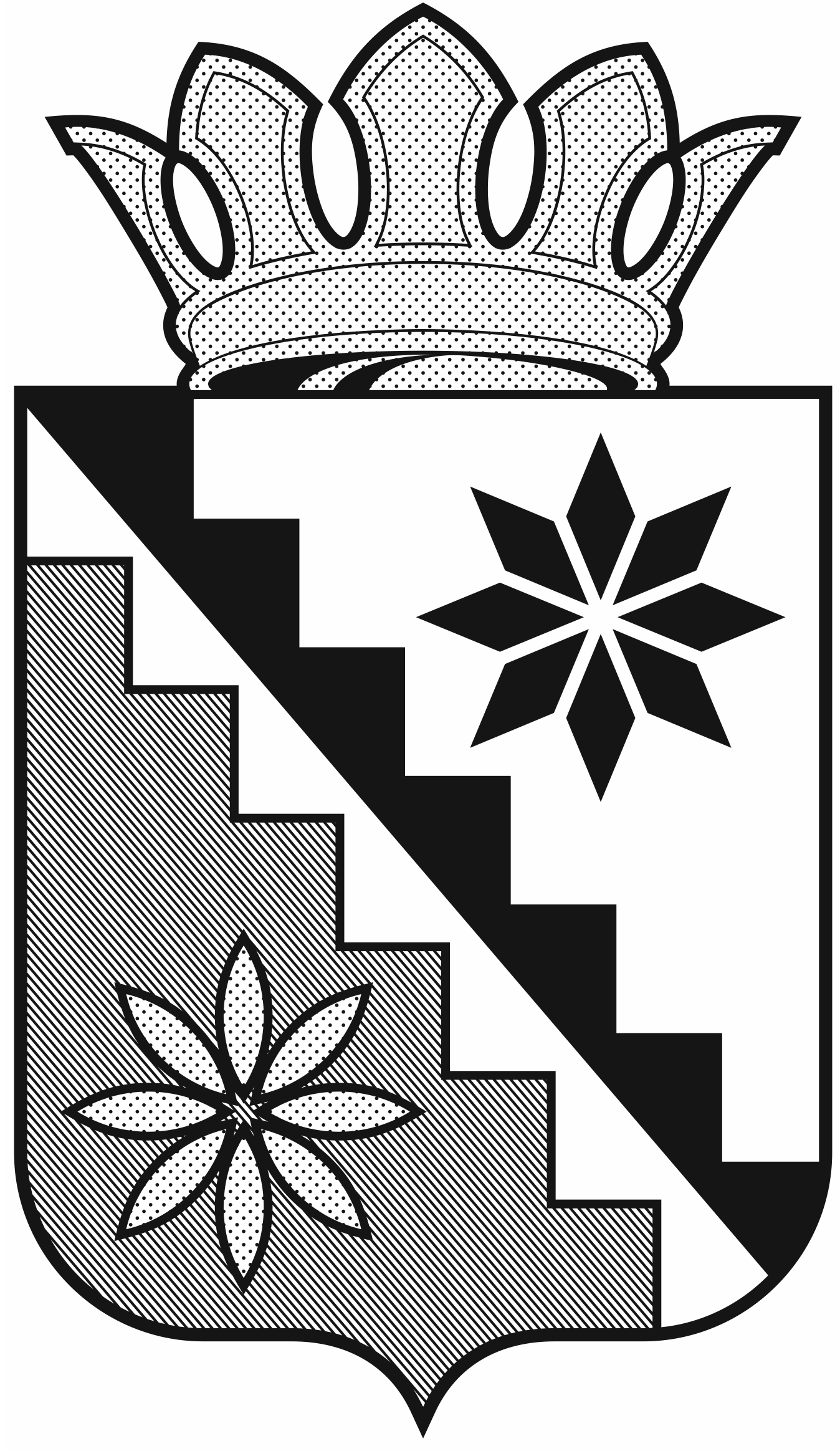 Российская ФедерацияКемеровская область – КузбассБеловский муниципальный округадминистрация Беловского муниципального округаПОСТАНОВЛЕНИЕот 02 июня 2023 г.						                                  № 304 г. БеловоО внесении изменений в постановление администрации Беловского муниципального округа от 30 марта 2023 года № 172 «Об утверждении инвестиционного паспорта Беловского муниципального округа»В соответствии с Федеральным законом от 06 октября 2003 года № 131 – ФЗ «Об общих принципах организации местного самоуправления в Российской Федерации», распоряжением Коллегии Администрации Кемеровской области от 05 февраля 2019 года  № 61-р «О внедрении стандарта деятельности органов местного самоуправления по обеспечению благоприятного инвестиционного климата в муниципальных образованиях Кемеровской области-Кузбасса», руководствуясь Уставом муниципального образования Беловский муниципальный округ Кемеровской области – Кузбасса:1. Внести в постановление администрации Беловского муниципального округа от 30 марта 2023 года № 172 «Об утверждении инвестиционного паспорта Беловского муниципального округа» следующие изменения:приложение к постановлению администрации Беловского муниципального округа от 30 марта 2023 года № 172 изложить в новой редакции согласно приложению к настоящему постановлению.2. Разместить настоящее постановление на официальном сайте администрации Беловского муниципального округа в информационно-телекоммуникационной сети «Интернет».3. Контроль за исполнением настоящего постановления возложить на заместителя главы округа по экономике А.С. Рубцову.4. Настоящее постановление вступает в силу со дня подписания.  Глава Беловскогомуниципального округа                                                       В.А. АстафьевПриложение к постановлению администрации Беловского муниципального округаот 02 июня 2023 г.  № 304«Приложение к постановлению администрации Беловского муниципального округаот 30марта 2023 г.  № 172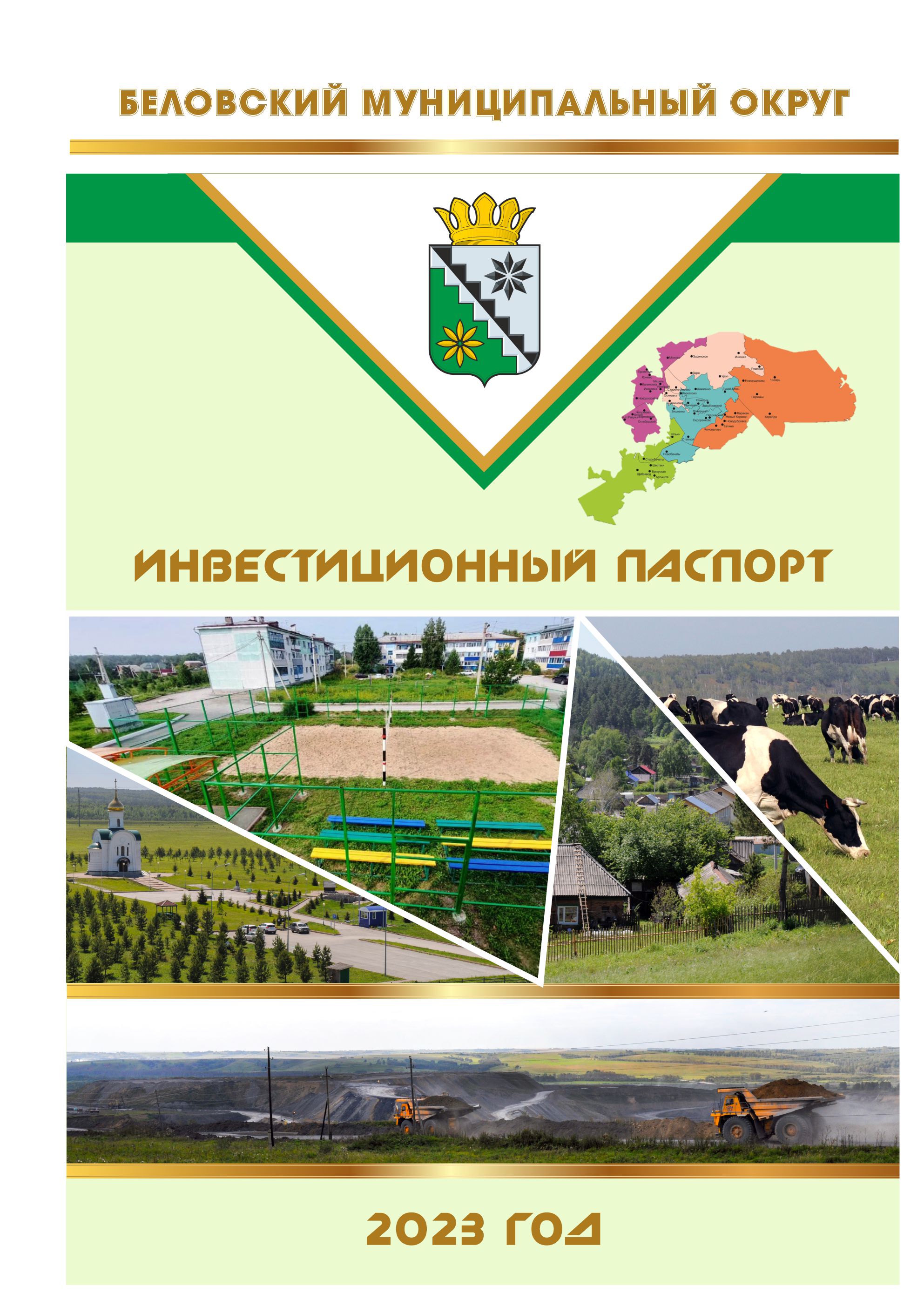 Цель инвестиционного паспорта – распространение информации об инвестиционном климате Беловского муниципального округа.Настоящий паспорт в электронном варианте размещен на официальном сайте администрации Беловского муниципального округа и включает описание инвестиционных проектов промышленных, сельскохозяйственных, торговых предприятий округа и инвестиционных площадок, имеющих коммерческую ценность.По всем вопросам, касающимся приведенных материалов, просим обращаться в отдел экономического анализа и прогнозирования развития территории администрации Беловского муниципального округа. Контактная информация по тел.: 8 (38452) 2-66-93, 2-98-77, 2-26-37.СОДЕРЖАНИЕ1. КОНКУРЕНТНЫЕ ПРЕИМУЩЕСТВА	41.1. Природно-ресурсный потенциал	41.2. Производственно-экономический потенциал	52. ОСНОВНЫЕ ХАРАКТЕРИСТИКИ СОЦИАЛЬНО-ЭКОНОМИЧЕСКОГО РАЗВИТИЯ ОКРУГА	……………………………………………………………...62.1. Демографическая ситуация	………………………………………………...72.2. Труд и занятость	……………………………………………………………...72.3. Промышленность	……………………………………………………………...82.4. Сельское хозяйство	………………………………………………………...102.5. Строительство	……………………………………………………………...112.6. Малое предпринимательство	………………………………………………...112.7. Потребительский рынок	……………………………………………………...132.8. Социальная сфера	……………………………………………………………...143. ИНВЕСТИЦИОННЫЙ ПОТЕНЦИАЛ	………………………………………...163.1. Ресурсно-сырьевой потенциал	163.2. Социально-экономический потенциал	163.3. Инвестиционная активность	174. ИНВЕСТИЦИОННЫЕ РИСКИ	204.1. Финансово-экономические риски	204.2. Криминальный риск	204.3. Экологический риск	215. ИНВЕСТИЦИОННАЯ ПОЛИТИКА	226. УСЛОВИЯ ИНВЕСТИЦИОННОЙ ДЕЯТЕЛЬНОСТИ	236.1.Нормативные правовые акты, регулирующие инвестиционную деятельность на территории Беловского муниципального округа	246.2. Налоговый климат Беловского муниципального округа	247. ИНВЕСТИЦИОННЫЕ ИНТЕРЕСЫ БЕЛОВСКОГОМУНИЦИПАЛЬНОГО ОКРУГА	258. СТРАТЕГИЯ РАЗВИТИЯ	26ПРИЛОЖЕНИЯ К ИНВЕСТИЦИОННОМУ ПАСПОРТУ:Приложение 1. Реестр инвестиционных площадок Беловского муниципального округа	28Приложение 2. Паспорта инвестиционных площадок	32Приложение 3. Основные инвестиционные проекты, реализуемые на территории Беловскогомуниципального округа	56Приложение 4. Паспорта инвестиционных проектов	58КОНТАКТНАЯ ИНФОРМАЦИЯ	681. КОНКУРЕНТНЫЕ ПРЕИМУЩЕСТВА1.1. Природно-ресурсный потенциалИнвестиционная привлекательность территории определяется целым комплексом составляющих, которые формируются под воздействием позитивных и негативных факторов социально-экономического развития: степени устойчивости и финансовой независимости, уровня жизни населения и уровня деловой активности.Беловский муниципальный округ расположен в центре Кузбасса. В недрах земли залегают богатейшие месторождения ценных пород углей.Площадь округа 330 461 га, из них сельхозугодия - 43,9%, леса - 38,1%, прочие земли - 18 %. Площадь Беловского муниципального округа составляет 3,4 % территории Кемеровской области-Кузбасса.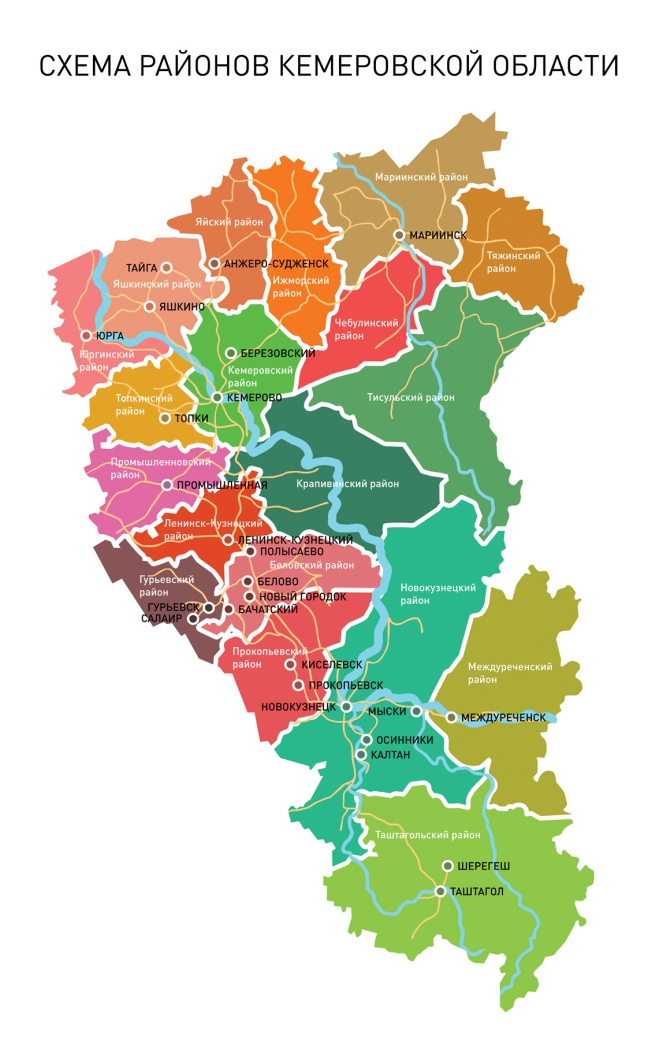 Беловский муниципальный округ на севере граничит с Ленинск-Кузнецким муниципаль-ным округом, на востоке - с Крапивинским, на юге с Прокопьевским и на юго-западе с Гурьевским муниципальными округами.Протяженность округа с запада на восток -, с севера на юг -.Административно-территори-альный состав округа - 8 территориальных управлений, 47 – населенных пунктов, из которых наиболее крупные - п. Старобачаты, с. Старопестерево, с. Мохово, с. Пермяки, с. Новобачаты, п. Новый Каракан, с.Менчереп, с. Евтино. Население округа 25274 человек.Плотность населения Беловского муниципального округа на 01.01.2023 года составляет 7,9человека на 1 км².Климат континентальный, умеренный. Средняя температура зимы  -17,4, лета-на востоке + 16,8, на северо-западе +19. Количество осадков от 370 мм на востоке, до 495 на западе. Вегетационный период 145-155 дней позволяет выращивать на территории округа широкий спектр сельскохозяйственных культур, включая овощи открытого грунта.Земельный фонд округа составляет 330,461 тыс. га. В земельном фонде преобладают земли сельскохозяйственного назначения -155,7 тыс. га, земли, находящие под лесами -124,2 тыс. га.Почвенный покров территории, несмотря на небольшие размеры, представлен разнообразными почвами от черноземов на западе до дерново-подзолистых на востоке. Естественная оценка почв позволяет отнести их к категории высоко-, и среднебонитетных. Высокое естественное плодородие почв является основой развития земледелия. Наличие на территории округа значительных запасов угля, пригодных для открытой добычи, создает угрозу сохранения плодородия.Водные ресурсы территории  представлены реками Иня, Бачаты и их притоками. Гидрологический режим рек значительно изменен под влиянием горных выработок и вовлечением их в хозяйственный оборот. На р.Иня создано Беловское водохранилище для охлаждения и подпитки котлов Сибирской генерирующей компании.Лесные ресурсы в основном сосредоточены в восточной части округа. Покрытая лесом площадь составляет 119,2 тыс. га (лесистость-36%), общий запас древесины -15,2 млн. м3, возможный годичный отпуск древесины определен в объеме - 304,5 тыс. м3.  Леса округа имеют значительный потенциал для побочного пользования – сбор кедрового ореха, березового сока, папоротника и различных дикоросов. Имеются возможности для организации охоты и рыбной ловли.На территории округа сосредоточены значительные запасы каменного угля, том числе дефицитные марки коксующихся углей   ГЖ, Ж, КХ, К, КО, КС, СС, ОС.Территория Беловского муниципального округа целиком или частично перекрывает площадь семи геолого-экономических районов Кузнецкого угольного бассейна -Бачатского, Беловского, Ленинского, Прокопьевско-Киселевского, Ускитского,Ерунаковского и Центрального. В пределах Беловского муниципального округа условно выделены три месторождения каменных углей: Бачатское, Шестаковское, Караканское.  Недра Беловского муниципальногоокруга также богаты запасами нерудного сырья для производства строительных материалов. В основном это строительный камень, известняки и тугоплавкие глины.1.2. Производственно-экономический потенциалОкруг имеет выгодное экономико-географическое положение, обусловленное рядом факторов и условий:с севера на юг округ пересекает железнодорожная магистраль с выходом на федеральную железную дорогу;на территории округа разведаны и разрабатываются крупные месторождения каменного угля коксующихся и энергетических марок, что обеспечивает высокую инвестиционную привлекательность округа;разведанные запасы общераспространенных полезных ископаемых создают основу для развития производства строительных материалов;освоение месторождений полезных ископаемых обусловливает формирование современной инженерной и транспортной инфраструктуры;благоприятные агроклиматические условия создают основу для развития высокопродуктивного сельского хозяйства;водные и лесные ресурсы округа создают основурекреационного потенциала. Производственный потенциал Беловского муниципального округа:тенденция устойчивого роста производства в угольной промышленности;развитие перерабатывающих отраслей;развитие предприятий малого и среднего бизнеса;стабилизация экономического положения агропромышленного комплекса;наличие неиспользованных сельскохозяйственных земель и производственных помещений;развитие новых технологий в сельском хозяйстве и угольной промышленности.Таким образом, территория округа обладает выгодным географическим положением, сочетающим наличие значительных ресурсов водоснабжения, полезных ископаемых и лесных массивов; пересеченность территории железнодорожным и автомобильным сообщениями; преимущественную сельскохозяйственную и животноводческую направленность использования земельных ресурсов.2.ОСНОВНЫЕ ХАРАКТЕРИСТИКИ СОЦИАЛЬНО-ЭКОНОМИЧЕСКОГО РАЗВИТИЯ ОКРУГАВ 2022 году социально-экономическая ситуация в Беловском муниципальном округе характеризовалась сохранением положительной динамики основных показателей:оборот организаций (без субъектов малого предпринимательства) увеличился на 34,8 % по отношению к уровню 2021года, и составил 152 млрд. 970 млн. рублей;объем добычи угля увеличился на 1,1 % по отношению к уровню 2021 года, и составил 23 млн. 854 тыс. тонн угля;объем работ, выполненных по виду деятельности «строительство» увеличился на 27,8 % по отношению к уровню 2021года, и составил 3 млрд. 538 млн. рублей;оборот общественного питания увеличился на 9,6 в сопоставимых ценах % по отношению к уровню 2021года, и составил 73,3 млн. рублей;уровень безработицы сократился по сравнению с предыдущим годом с 0,5 % до0,4 % к населению в трудоспособном возрасте;При этом снижение отмечено по показателю оборот розничной торговли в сопоставимых ценах на 10,9 % по отношению к уровню 2021года, и составил 1 млрд. 59 млн. рублей и объем платных услуг снижение на 1,2 % в сопоставимых ценах по отношению к уровню 2021года, и составил 271 млн. рублей.2.1. Демографическая ситуацияЧисленность постоянного населения, проживающего на территории Беловского муниципального округа, по состоянию на 1 января 2023 года составила 25274 человек, это 1% населения Кемеровской области-Кузбасса.Демографическая ситуация округа характеризуется сокращением численности населения в силу его естественной убыли и миграционной убыли.Показатель естественной убыли населения за 2022 год уменьшился и составил - 249 человек, 2021 год - 285 человек, т.е. число умерших превысило число родившихся в 2,2 раза (2021 в 2,3 раз).Миграционная убыль уменьшилась на 204 человека за счет увеличения числа прибывшихв округ и составила 325 человек (за 2021 год – 529 человека).2.2. Труд и занятостьСитуация в сфере занятости населения и на рынке труда во многом будет формироваться под влиянием демографических процессов. Миграционный отток граждан трудоспособного возраста приводит к снижению численности рабочей силы. В тоже время увеличение численности работников происходит за счет приезжающих из городов Белово, Гурьевска, Прокопьевского муниципального округа, пгт. Инской, пгт. Грамотеино, г. Полысаево и др.Среднесписочная численность работников на 01.01.2023 г., занятых на крупных и средних предприятиях Беловского муниципального округа составила 12 139 человек, что на 3,3 % выше, чем за тот же период прошлого года (11 750 человек). Наибольшая доля работающих отмечена в угольной отрасли -7333 человек, т.е. занято 60,4 % от общей численности работающих на крупных и средних предприятиях.Уровень заработной платы, руб.За 2022 год среднемесячная заработная плата по кругу крупных и средних предприятий Беловского муниципального округа составила 73 182  рублей и увеличилась к уровню прошлого года на 26,5 % (57843 руб. в 2021 году). Самый высокий размер заработной платы за 2022 год отмечен в отрасли добычи угля -87138 рублей, а также в отрасли строительство - 86067 рублей. Самый низкий размер заработной платы отмечен в деятельности гостиниц и предприятий общественного питания -24877 рублей.По состоянию на 31 декабря 2022 года численность официально зарегистрированных безработных составила 64 человек, по сравнению с 2021 годом того же периода (70 чел.). Произошло снижение численности безработных граждан на 6 человек.2.3. ПромышленностьОсновой экономического потенциала округа является производственная сфера – добыча полезных ископаемых и обрабатывающие производства.Угольная промышленность является ведущим сектором экономики Беловского муниципального округа (76 % оборота предприятий всех отраслей), где деятельность ведут 8 предприятий:1. АО «Кузбасская топливная компания» - филиал «Разрез Виноградовский»;          2. ООО «Разрез Задубровский Новый»;          3. ООО «Разрез Евтинский Новый»;          4. ООО «Разрез Пермяковский» (АО «Стройсервис»)5. АО «Разрез Инской»;6. АО УК «Кузбассразрезуголь» филиал «Моховский угольный разрез»; 7. ООО «Шахта Байкаимская»;          8. ЗАО «Шахта Беловская» (ООО «Каракан Инвест»).В промышленности объем отгруженной продукции в целом за 2022 год увеличился на 36,8 % и составил 121 млрд. 871 млн. руб. против 89 млрд.108 млн. руб. за 2021 год, что обусловлено увеличением объемов производства в угольной и обрабатывающей промышленности.По статистическим данным за 2022 год добыто угля на 262 тыс. тонн или на 1,1 % больше, чем за прошлый год, что составило 23 млн. 854 тыс. тонн против 23 млн. 592 тыс. тонн.Производство обогащенного угля составило 99,5 % к уровню 2021 года.Предприятия ведут добычу энергетического угля марки Д, ДГ и Г. Уголь реализуется как на внутреннем так и на внешнем рынке.Наибольший удельный вес в общем объеме приходится на ООО «Разрез Пермяковский» - 22,3 %. Также наиболее весомые показатели в ЗАО «Шахта Беловская» - 21,9 %, филиал АО УК «Кузбассразрезуголь» «Моховский угольный разрез» - 20,2 %, АО «КТК» филиал «Разрез Виноградовский» - 18,1 %. 2.4. Сельское хозяйствоВторая важная отрасль экономики округа – сельскохозяйственная и перерабатывающая промышленность.Сельскохозяйственное производство округа представляют 9 крупных и средних действующих предприятий (в том числе 7 обществ с ограниченной ответственностью, 1 сельско-хозяйственный кооператив, 1 индивидуальный предприниматель (глава крестьянско-фермерского хозяйства), 37 действующих крестьянских (фермерских) хозяйств, 3 индивидуальных предпринимателя, 9909 личных подсобных хозяйств населения.Общая площадь сельхозугодий в составе Беловского муниципального округа составляет 144,96 тыс. га (это земли, находящиеся за границами населенных пунктов, используются для ведения сельского хозяйства: крестьянско-фермерскими хозяйствами, гражданами, ведущими личные подсобные хозяйства, садоводство, животноводство, товариществами и обществами кооперативами и иными организациями).За последние 5 лет общая площадь сельхозугодий уменьшилась на 5,0 тыс. га, в связи с переводом в земли других категорий, не связанных с сельским хозяйством.В рамках выполнения мероприятий по реализации государственной программы развития сельского хозяйства на 2013-2025гг. работниками агропромышленного комплекса, личными подсобными хозяйствами проводится работа по стабилизации и наращиванию производства сельскохозяйственной продукции в хозяйствах округа. Основные направления сельскохозяйственного производства – растениеводство и животноводство.Выращивается на реализацию яровая пшеница, ячмень, овес, озимая рожь, гречиха, соя, рапс, картофель и овощи.Важнейшими отраслями животноводства являются скотоводство и птицеводство.Валовое производство продукции сельского хозяйства во всех категориях хозяйств за 2022 год составило 6 млрд. 907 млн. рублей, что на 22,3 % выше уровня 2021 года (5 млрд. 648 млн. рублей).В текущем году на развитие материально-технической базы сельскохозяйственными предприятиями направлено инвестиций в размере 133,55 млн. рублей.2.5. СтроительствоРазвитие жилищного строительства, которое предопределяет повышение уровня качества жизни населения, является одним из приоритетных направлений деятельности администрации Беловского муниципального округа. По итогам 2022 года объем работ, выполненных по виду деятельности «строительство», составил 3 млрд. 538 млн. рублей. По отношению к уровню 2021годаобъем работ увеличился на 27,8 % .Общая площадь жилых помещений Беловского муниципального округа по состоянию на 01.01.2023 года составляет 712,6 тыс. кв. метров.Обеспеченность населения жильем, приходящимся в среднем на одного человека, составила на 01.01.2023 года – 29,6 %, что выше уровня 01.01.2022 года (28,8%).Объем введенного в эксплуатацию жилья за 2022 год (5947 кв. м  - 39 домов) на 46 % ниже, чем за 2021 год (11035 кв. м - 116 домов). Всё жилье, введенное в эксплуатацию, построено индивидуальными застройщиками.В перспективе индивидуального жилищного строительства на территории Беловского муниципального округа сформирован земельный участок, расположенный в д. Ивановка, площадью 47 га. Проведено межевание земельного участка в селе Вишневка площадью 33,8 га (находится в стадии утверждения).Общая площадь жилых помещений, признанных в установленном порядке непригодными, на территории округа по состоянию на 01.01.2023 г. составляет 23,7 тыс. кв.м., удельный вес непригодного жилищного фонда в общем объеме жилищного фонда Беловского муниципального округа составляет 3,3 %, в 2021 году площадь жилых помещений также составляла 23,7 тыс. кв. метров (3,4%). На территории Беловского муниципального округа с августа 2022 года 1 дом признан аварийным. В рамках муниципальной программы «Жилище» жителям аварийного дома была выделена компенсация.2.6. Малое предпринимательствоНа 01.01.2023 года на территории Беловского муниципального округа  по данным статистики действует 380 субъектов малого и среднего предпринимательства, что больше на 2,7 % по отношению к уровню прошлого года (370 ед.). Из них, 63 малых и средних предприятий, что меньше на 19,2 % по отношению к уровню прошлого года (78 ед.), 317 индивидуальных предпринимателей, что больше на 8,5 %, чем год назад (292 ед.)Среднесписочная численность работников, занятых на малых и средних предприятиях составляет 921 человек, у индивидуальных предпринимателей – 485 человек.Оборот малых и средних предприятий за отчетный период составил 7350 млн. рублей.Сектор среднего и малого бизнеса района представляет  сеть предприятий и индивидуальных предпринимателей, непосредственно связанных с массовым потребителем товаров и услуг. В сфере производства сельскохозяйственной продукции работают  средние и малые предприятия, в сфере розничной торговли также малые предприятия и индивидуальные предприниматели, за исключением двух магазинов ООО «Розница-К1». Малые и средние предприятия района формируют рынок услуг, занимают позиции в области строительства, грузоперевозок,  малого производства.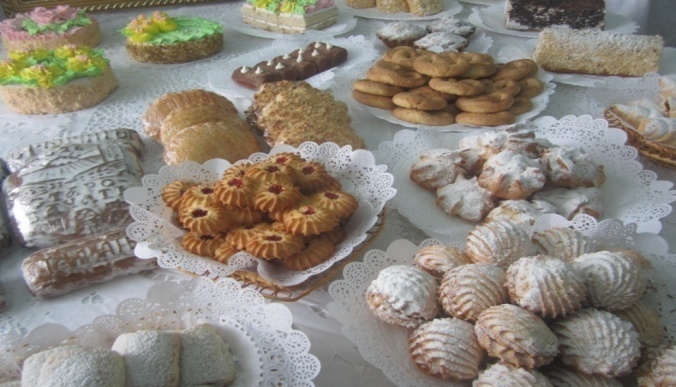       В сфере производства продовольственных товаров ассортимент продукции составляют мука, хлеб, мучные и кондитерские изделия, мясные замороженные полуфабрикаты.Производятся столярные изделия, шлакоблок, тротуарная плитка, железобетонные изделия, земляные работы, общестроительные работы, ковано-сварные заборы, оцилиндрованный брус,  деревянные строительные конструкции, пиломатериал, мебель, оборудование для благоустройства детских площадок, щепа технологическая, печи,  древесный уголь и др.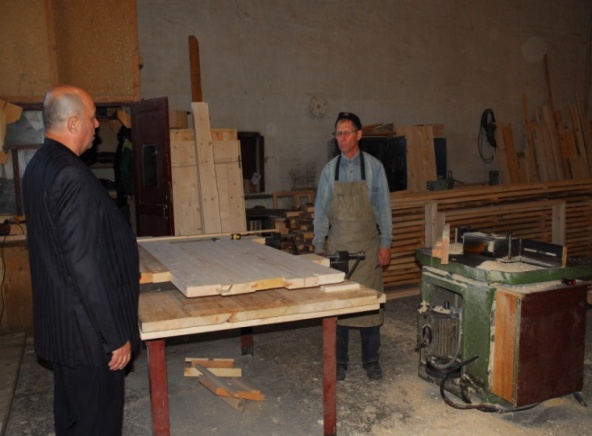 Сельскохозяйственные предприятия занимаются растениеводством, животноводством, птицеводством, кролиководством, производится мясо, молоко, яйца, картофель, зерно, рассада, овощи, цветы. Оказываются бытовые услуги по ремонту обуви, парикмахерские услуги, услуги по пошиву и ремонту одежды, по ремонту радио, телеаппаратуры, бытовых электрических изделий, прочие услуги (дизайн интерьера).  Кроме этого, развита сеть мастерских, оказывающих услуги по ремонту и техническому обслуживанию автотранспорта, электромонтажные и пусконаладочные работы, по распиловке и строганию древесины,  грузоперевозки.В целях обеспечения благоприятных условий для развития субъектов малого и среднего предпринимательства в округе действует муниципальная программа «Развитие экономического потенциала в Беловском муниципальном округе». В рамках реализации регионального проекта «Популяризация предпринимательства»  проведены, предусмотренные муниципальной программой мероприятия:-    привлечены  субъекты малого и среднего бизнеса к участию в VI Областной летней спартакиаде среди субъектов малого и среднего предпринимательства. Профинансировано на эти цели с начала года 30,0 тысяч рублей (оргвзнос за участие).2.7. Потребительский рынокПотребительский рынок является наиболее показательным фактором социально-экономического положения муниципального образования. Состояние потребительского рынка и рыночная инфраструктура Беловского муниципального округа характеризуется относительной стабильностью.  На 1 января 2023 года на территории Беловского муниципального округа осуществляют торговую деятельность 82 хозяйствующих субъекта в 134 торговых объектах (109 стационарных и 25 нестационарных объектов). 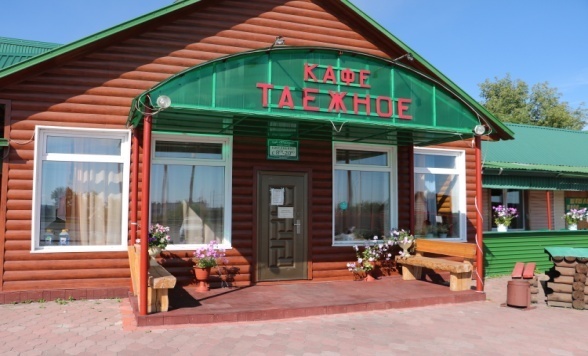 Количество торговых объектов по сравнению с 2021 годом снизилось на 2 единицы. В основном прекратили деятельность торговые точки, расположенные в малочисленных населенных пунктах. На сегодняшний день без торговых точек остались следующие населенные пункты: с.Новохудяково, п.ст.Бускускан, п.им.Ильича, д.Осиновка, д.Калиновка, п.Петровский.Услуги общественного питания оказывают10 объектов, в т.ч. 7 кафе, 2  закусочные, 1 киоск. Объем оборота общественного питания в 2022 году составил 73,3 млн. рублей, что в сопоставимых ценах выше объема оборота 2021 года на 9,6 %. В целом индустрия питания имеет стабильный потенциал, что обеспечит сохранение темпов прироста оборота общественного питания.Во всех школах округа организовано горячее питание, работают постоянно действующие столовые.В Беловском муниципальном округе распространены такие услуги бытового обслуживания как услуги парикмахерских - 2 объекта, ритуальные и обрядовые услуги - 2, техническое обслуживание и ремонт автотранспортных средств -5 объектов, услуги по прокату - 1.2.8. Социальная сфераБеловский муниципальный округ имеет развитую социальную сферу и представлен учреждениями образования, культуры, здравоохранения и социальной защиты.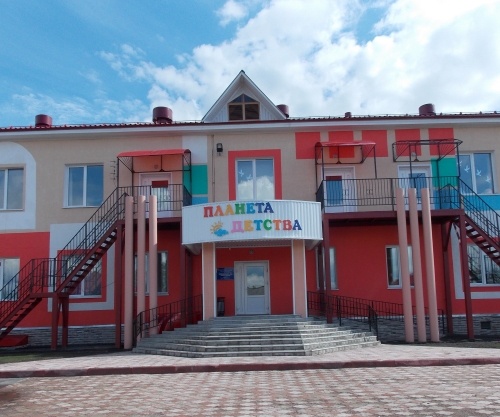 Сфера образования насчитывает 9 дошкольных образовательных учреждений, Дом детского творчества, специальная (коррекционная) школа, 18 общеобразовательных организаций, из них: средних школ – 11, основных – 5, начальных – 2. В них обучается 3402 учащихся.Организацию культурно-досуговой деятельности осуществляет муниципальное бюджетное учреждение «Культурно-досуговый центр Беловского муниципального округа», в составе которого 33 сельских клуба и дома культуры. Муниципальное бюджетное учреждение «Централизованная библиотечная система Беловского муниципального округа»включает 29 сельских библиотек, из них 4 - модельные. Муниципальное бюджетное учреждение «Историко-этнографический музей «Чолкой» ежегодно принимает около 30 тыс. посетителей. Обучение детей изобразительному искусству и музыке проходит в муниципальном бюджетном учреждении дополнительного образования «Школа искусств № 30».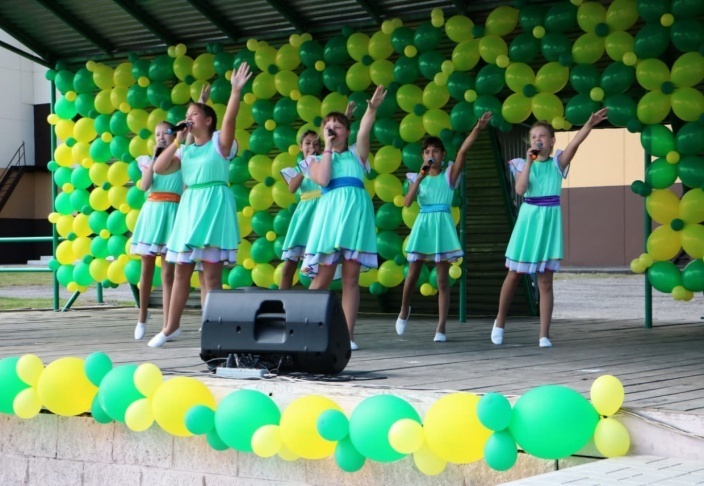 Социальная защита представлена двумя социальными учреждениями: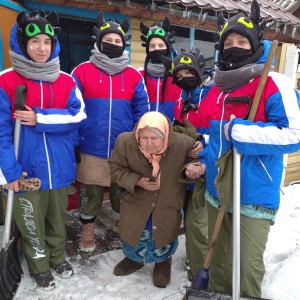 управление социальной защиты населения администрации Беловского муниципального округа и муниципальное казенное учреждение «Комплексный центр социального обслуживания населения Беловского муниципального округа».Сферу здравоохранения представляют: государственное бюджетное учреждение здравоохранения Кемеровской области - Кузбасса «Беловская районная больница», 7 врачебных амбулаторий, 30 ФАПов. Численность врачей всех специальностей -  44 человек, среднего медицинского персонала – 158 человек.Спортивная база Беловского муниципального округа включает 153 спортивных сооружения, из них: 63 плоскостных сооружений (площадки на открытом воздухе – футбольное поле, волейбольная площадка, баскетбольная площадка, хоккейная коробка, ледовая площадка и др.), 1 плавательный бассейн, 26 площадок с тренажерами, 1 универсальная площадка ГТО, 3 лыжных трассы, 20 спортивных залов и 36 объектов спортивного назначения.  В 2022 году введены  площадка с тренажерами в с. Артышта, площадка с тренажерами в д. Ивановка, 2 площадки с тренажерами в с. Старопестерево.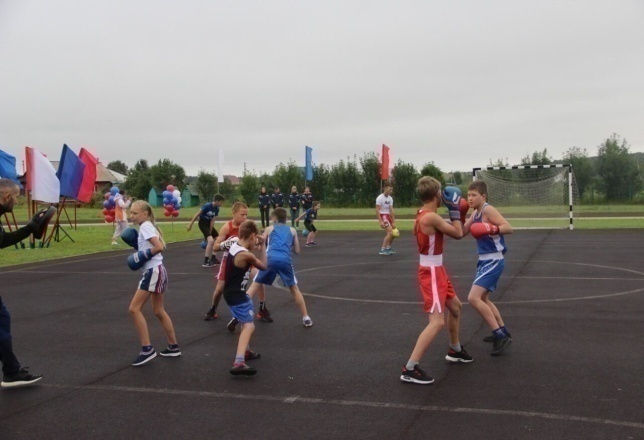 Работа по обеспечению общей доступности физической культуры и спорта для детей и взрослых, по развитию устойчивого интереса к занятиям спортом,  обеспечению подготовки спортивного резерва и спортсменов высокого класса в соответствии с федеральными стандартами спортивной подготовки, в том числе из числа лиц с ограниченными возможностями здоровья, формированию культуры здорового и безопасного образа жизни, укреплению здоровья, организации и проведению физкультурных и спортивных мероприятий в рамках Всероссийского физкультурно-спортивного комплекса «Готов к труду и обороне» (ГТО) в Беловском муниципальном округе  осуществляется муниципальным бюджетным учреждением дополнительного образования  «Спортивная школа Беловского муниципального округа». 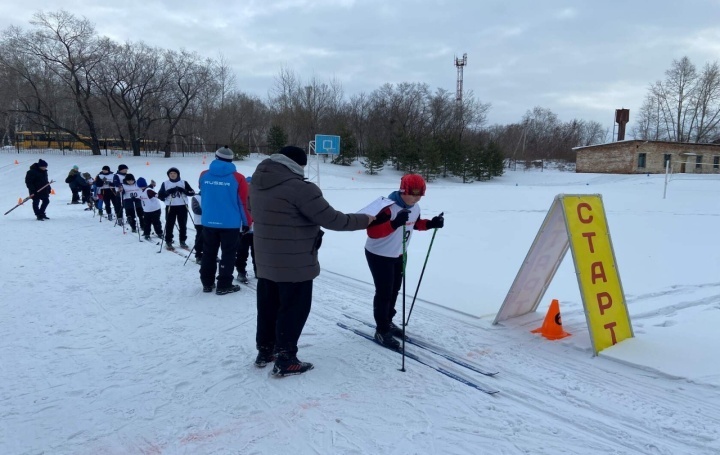 Спортивная школа развивает 8 видов спорта: бокс, волейбол, спортивная борьба, гиревой спорт, легкая атлетика, лыжные гонки, настольный теннис и футбол. Работает  1 военно-патриотический клуб «Росич» в с. Мохово.В штате спортивной школы22 тренера  и 9  инструкторов по спорту. Занимаются  на этапах спортивной подготовки 642 человека (у тренеров) и 180 детей и взрослых занимаются у инструкторов по спорту.  Руководителем является Покатов Александр Николаевич.Действует  отдел тестирования ВФСК «ГТО»,  направленный на развитие  и продвижение Всероссийского физкультурно – спортивного комплекса «Готов к труду и обороне» (ГТО) на территории Беловского муниципального округа. 3. ИНВЕСТИЦИОННЫЙ ПОТЕНЦИАЛ3.1. Ресурсно-сырьевой потенциалРесурсно-сырьевой потенциал Беловского муниципального округа включает следующие характеристики:близкое расположение территориальных управлений к городу;наличие на территории округа Беловского водохранилища и водоохраной зоны дает возможность использовать пляжи и прибрежные зоны как для купания, солнечных ванн, катания на малых сплавсредствах населения, так и развитие туристического бизнеса;наличие крупных перспективных месторождений полезных ископаемых, конкурентоспособных на внешних и внутренних рынках;осуществление заготовки щебня;наличие лесных массивов, пригодных для заготовки деловой древесины, позволяющие развить лесное и деревообрабатывающее производства;сравнительно высокое естественное плодородие сельскохозяйственных почв способствует развитию животноводства и растениеводства.Следует отметить, что Беловский муниципальный округ богат разнообразными полезными ископаемыми, обладает рядом конкурентных преимуществ и способен в будущем достичь высокого уровня вложения инвестиций в экономику округа.3.2. Социально-экономический потенциалКрупная составная часть инвестиционного потенциала – социально-экономический комплекс округа. Его главные преимущества:развитие инженерной инфраструктуры и обеспеченность жильем;развитая транспортная инфраструктура между территориальными управлениями округа;близкое расположение железной дороги и крупных автотрасс (наличие автодороги областного значения «Ленинск-Кузнецкий – Новокузнецк»; на территории округа расположены железнодорожные станции «Мереть», «Уба», «Проектная» и «Бачаты»);возможность газификации территориальных управлений;демографический потенциал и рынок труда:1.Высокая средняя заработная плата в некоторых сферах деятельности (угледобывающей, строительной и др.) по сравнению с другими муниципальными образованиями Кемеровской области-Кузбасса;2. Уровень заработной платы по округу выше, чем в среднем по Кемеровской области-Кузбассу;3.Рост заявленной потребности в работниках рабочих профессий предприятиями и организациями на протяжении последних двух лет;4.Стремление жителей Беловского муниципального округа дать своим детям достойное образование.3.3. Инвестиционная активностьДля Беловского муниципального округа характерны следующие сильные и слабые стороны:ОЦЕНКА СИЛЬНЫХ И СЛАБЫХ СТОРОН БЕЛОВСКОГО МУНИЦИПАЛЬНОГО ОКРУГАОЦЕНКА УГРОЗ И ВОЗМОЖНОСТЕЙ БЕЛОВСКОГО МУНИЦИПАЛЬНОГО ОКРУГА4. ИНВЕСТИЦИОННЫЕ РИСКИ4.1. Финансово-экономические рискиФинансово-экономические риски зависят от многих факторов:изменения демографической ситуации;изменения деловой активности;изменения в уровне структуры доходов населения;изменения в структуре инвестиций.Изменение демографической ситуации в целом по Беловскому муниципальному округу в 2022 году выражалась в следующем:сокращение численности населения в силу его естественной и миграционной убыли;изменение возрастной структуры населения за счет снижения удельного веса лиц трудоспособного возраста.Важной составляющей качества жизни населения является уровень доходов, в частности уровень оплаты труда. Финансовые риски возрастают за счет изменения в уровне и структуре доходов населения.За последний год произошло увеличение заработной платы на 26,5% к соответствующему периоду 2021 года. Заработная плата, по-прежнему, остается  основным источником доходов населения. В Беловском муниципальном округе, как и в регионе, сохраняется высокая дифференциация заработной платы в различных отраслях. Самый высокий размер заработной платы приходится на предприятия отраслей добычи полезных ископаемых и строительства.В целом можно отметить, что финансовые риски возрастают за счет ограничений возможностей бюджета муниципального округа самофинансирования инвестиционной деятельности из-за значительных бюджетных расходов социального характера.4.2. Криминальный рискКриминальный риск определяется уровнем преступности в муниципальном округе. В 2022 году было зарегистрировано преступленийна 21,4% меньше, чем в 2021 году.Необходимо уделять большое внимание показателю преступности, точкой соприкосновения для всех субъектов профилактики является предупреждение преступности среди несовершеннолетних.Доля преступлений совершенных несовершеннолетними за 2022 год увеличилась и составила 2,37% от общего числа преступлений (2021г.- 0,93%)Охраной правопорядка в округе занимается Отдел МВД России по Беловскому району.4.3. Экологический рискЭкологический риск отражает негативные тенденции повышения уровня загрязнения окружающей среды.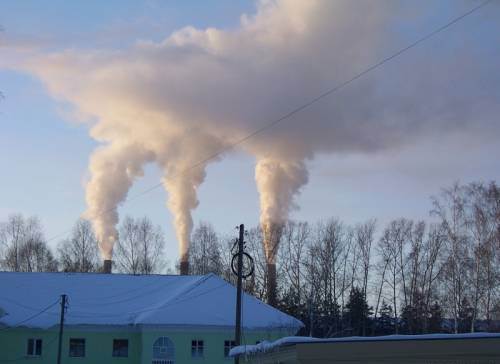 наличие проблем с утилизацией бытовых отходов;отсутствие полигона ТБО; загрязнение атмосферного воздуха вредными веществами, отходящими от стационарных источников;загрязнение водоемов, за счет производственных и хозяйственно-бытовых стоков;малые объемы рекультивации земель;разрушение почв в результате угледобычи.5. ИНВЕСТИЦИОННАЯ ПОЛИТИКАОсновной целью инвестиционной политики является рост инвестиций в экономику округа, способствующих интенсивному развитию экономики и производственной сферы, модернизации производств, повышению конкурентоспособности производимых на территории округа товаров и услуг, росту доходов населения, предприятий и бюджетов всех уровней. Инвестиции рассматриваются как основной источник роста экономики округа, обновления основных фондов, повышения производительности и улучшения условий труда, а также повышения качества и, как следствие конкурентоспособности продукции.Исходя из поставленной цели, главной задачей администрации Беловского муниципального округа является создание более благоприятного и стабильного инвестиционного климата, оптимальных условий для реализации инвестиционного процесса, обеспечивающего взаимодействие инвесторов с собственниками объектов инвестирования, органами местного самоуправления, надзорными организациями и территориальными подразделениями федеральных органов исполнительной власти, с учетом интересов Беловского муниципального округа. При этом главными субъектами инвестиционного процесса остаются инвесторы и предприятия, принимающие инвестиции.Основными направлениями инвестиционной политики Беловского муниципального округа являются:стимулирование инвестиционной активности инвесторов, направленной на создание или модернизацию основных средств производственного и непроизводственного характера;развитие нормативно-правовой базы в рамках полномочий муниципального округа по стимулированию инвестиционной активности;повышение инвестиционной привлекательности как округа в целом, так и отдельных отраслей экономики;развитие благоприятной бизнес – среды, направленной на максимальное снижение административных и затратных барьеров при вхождении в бизнес и при его функционировании, содействие развитию конкуренции;совершенствование информационного обеспечения инвесторов, информационная открытость округа;налаживание взаимодействия в вопросах содействия предпринимательству и инвестициям на всех уровнях власти: местной, областной и федеральной;совершенствование системы реализации инвестиционных проектов;поддержка развития инновационной деятельности как одного из элементов инвестирования;содействие развитию финансовых инструментов инвестиций и другие.С целью обеспечения роста инвестиций в муниципальное образование в округе осуществляются следующие мероприятия:1. Разработан и ежегодно актуализируется Инвестиционный паспорт Беловского муниципального округа, в котором приведен реестр свободных инвестиционных площадок. Инвестиционный паспорт размещен в открытом доступе.2. Разработан план создания необходимой для инвесторов инфраструктуры, размещен в разделе «Градостроительство» на официальном сайте администрации Беловского муниципального округа;3. Принят комплекс нормативно-правовых актов, регулирующих инвестиционную деятельность на территории Беловского муниципального округа.4. Организован раздел - Инвесторам,  на сайте администрации Беловского муниципального округа, обеспечивающий канал прямой связи органов местного самоуправления с инвесторами.5. Разработана муниципальная программа «Развитие экономического потенциала в Беловском муниципальном округе», включающая в себя 2 подпрограммы:  - «Муниципальная поддержка малого и среднего предпринимательства»;  -«Повышение инвестиционной привлекательности Беловского муниципального округа».6. Утвержден перечень объектов муниципальной собственности Беловского муниципального округа, в отношении которых планируется заключение концессионных соглашений и соглашений о муниципально-частном партнерстве.За 2022 год в экономику округа было привлечено 9,143 млрд. рублей инвестиций, что больше на 39,6% к предыдущему году.Инвестиции в основной капитал, млрд. руб.Наибольшая доля инвестиций за 2022 год направлена на развитие угольной промышленности - 5 млрд. 156 млн. рублей, что составляет 73,1 % от общего объема инвестиций по крупным и средним организациям (7млрд. 51 млн. руб.). Основным источником финансирования инвестиций являются собственные средства организаций – 6 млрд. 649 млн. рублей, что составляет 94,3 % от общего объема инвестиций по крупным и средним организациям. Привлеченные средства составили – 402,1 млн. рублей или 5,7 %, в том числе бюджетные средства – 119,05 млн. рублей (1,7 %).6. УСЛОВИЯ ИНВЕСТИЦИОННОЙ ДЕЯТЕЛЬНОСТИ6.1. Нормативные правовые акты, регулирующие инвестиционную деятельность на территории Беловского муниципального округаВ Беловском муниципальном округе действуют следующие нормативные правовые акты, регулирующие вопросы поддержки инвестиционной деятельности:Закон Кемеровской области от 26.11.2008 № 101-ОЗ  «О налоговых льготах субъектам инвестиционной, инновационной и производственной деятельности, управляющим организациям технопарков, резидентам технопарков»;Закон Кемеровской области от 26.11.2008 № 102-ОЗ «О государственной поддержке инвестиционной, инновационной и производственной деятельности в Кемеровской области»;Закон Кемеровской области от 26.12.2013 № 142-ОЗ «О порядке проведения оценки регулирующего воздействия проектов нормативных правовых актов и экспертизы нормативных правовых актов в Кемеровской области-Кузбассе»;Постановление администрации Беловского муниципального округа от 25.01.2023 г. № 48 «О Совете по инвестиционной и инновационной деятельности на территории Беловского муниципального округа»;Постановление администрации Беловского муниципального округа от 14.01.2022 № 35 «Об инвестиционном уполномоченном в Беловском муниципальном округе»;Постановление администрации Беловского муниципального округа от 04.02.2022 № 147 «Об утверждении муниципальной программы "Развитие экономического потенциала в Беловском муниципальном округе" на 2022 - 2025 годы»;Постановление администрации Беловского муниципального округа от 29.05.2023 № 299 «Об утверждении Положения об основах муниципально-частного партнерства в Беловском муниципальном округе».6.2. Налоговый климат Беловского муниципального округаНалоговый климат Беловского муниципального округа определяется совокупностью законодательных актов, регулирующих элементы налоговой системы Российской Федерации, которые включают виды налогов, уровень отчислений, налогооблагаемую базу.В 2022 году консолидированный бюджет Беловского муниципального округа в доходной части увеличился в сравнении с 2021 годом на 20,6 %. Большую часть доходов бюджета округа составляют налоговые поступления (налог на доходы физических лиц, налог на имущество, земельный налог) – 46,3%собственных доходов округа. Расходная часть консолидированного бюджета в 2022 году увеличилась на 18,72%  показателя прошлого года.  Приоритетные отрасли по расходнойчасти – образование, социальная политика и ЖКХ.В 2022 году консолидированный бюджет Беловского муниципального округа исполнен с профицитом.7. ИНВЕСТИЦИОННЫЕ ИНТЕРЕСЫ БЕЛОВСКОГОМУНИЦИПАЛЬНОГО ОКРУГАИнвестиционный климат в Беловском муниципальном округе остается одним из важнейших показателей общеэкономической ситуации и перспектив для развития. Необходимо привлечение инвестиций в реальный сектор экономики для обеспечения занятости и повышения уровня доходов местного населения, решения ряда социальных проблем и дальнейшего улучшения экономического состояния округа.Инвестиционная деятельность Беловского муниципального округа основывается на следующих принципах:сочетание интересов округа и интересов субъектов инвестиционной деятельности;поддержка конкуренции;гласность;объективность и экономическая обоснованность принимаемых решений;равноправие субъектов инвестиционной деятельности;обязательность исполнения принятых решений;взаимная ответственность органов местного самоуправления округа и субъектов инвестиционной деятельности;ясность и прозрачность инвестиционного процесса в Беловском муниципальном округе. Инвестиционные площадки и основные инвестиционные проекты, реализуемые на территории Беловского муниципального округа, представлены в приложениях к инвестиционному  паспорту.8. СТРАТЕГИЯ РАЗВИТИЯОсновной стратегической целью Беловского муниципального округа на долгосрочную перспективу является обеспечение стабильного социально-экономического развития муниципального образования и повышение качества жизни населения округа.Приоритетные направления социально-экономического развития Беловского муниципального округа:создание комфортных условий жизни;создание максимально благоприятных условий для экономической деятельности.Для достижения стратегических целей по основным направлениям социально-экономического развития Беловского муниципальногоокруга потребуется решение следующих задач:I. Добыча топливно-энергетических полезных ископаемых:а) разработка новых месторождений угля;б) повышение эффективности разработок месторождений угля (рост коэффициента извлечения угля);в) развитие подъездных путей к местам разработки угольных месторождений;II. Сельское хозяйство:а) обновление машинотракторного парка, приобретение посевных и кормоуборочных комплексов, технологий для  выращивания картофеля и овощей;б) приобретение линий по переработке сельскохозяйственной продукции;в) реконструкция животноводческих помещений;III. По развитию строительного комплекса:а) увеличение объемов жилищного строительства;б) переселение граждан из ветхого и аварийного жилья;в) модернизация объектов коммунальной инфраструктуры;г) строительство и ремонт объектов социальной сферы;6) перспективы экономического развития и инвестиционный климат;IV. Экологическое благополучие территории:а)улучшение экологической обстановки в округе: более полная рекультивация нарушенных земель, очистка сточных вод, снижение выбросов вредных веществ в атмосферу;б) развитие озеленения и рекреации, развитие зон отдыха и туризма.Приложение 1 к инвестиционному паспортуРЕЕСТР ИНВЕСТИЦИОННЫХ ПЛОЩАДОК БЕЛОВСКОГО  МУНИЦИПАЛЬНОГО ОКРУГАПриложение 2 к инвестиционному паспортуПаспорт инвестиционной площадкиЗемельный участок под разобранными зданиями фермы №1 Положение и окружение инвестиционной площадки 2.  Правовой статус инвестиционной площадки3. Характеристика территории инвестиционной площадки 4. Характеристика инженерной инфраструктуры инвестиционной площадки5. Основные параметры расположенных на площадке зданий и сооружений: 6. Характеристика доступной ресурсно-сырьевой базы 7. Трудовые ресурсы8. Сведения о владельце (собственнике) площадки:Паспорт инвестиционной площадки Пруд на реке Гольцовка Положение и окружение инвестиционной площадки 2.  Правовой статус инвестиционной площадки3. Характеристика территории инвестиционной площадки 4. Характеристика инженерной инфраструктуры инвестиционной площадки5. Основные параметры расположенных на площадке зданий и сооружений: 6. Характеристика доступной ресурсно-сырьевой базы 7. Трудовые ресурсы8. Сведения о владельце (собственнике) площадки:Паспорт инвестиционной площадки__ Инвестиционная площадка ООО «ГТК «Кузбасспромуголь»______ Положение и окружение инвестиционной площадки 2.  Правовой статус инвестиционной площадки3. Характеристика территории инвестиционной площадки 4. Характеристика инженерной инфраструктуры инвестиционной площадки5. Основные параметры расположенных на площадке зданий и сооружений: 6. Характеристика доступной ресурсно-сырьевой базы7. Трудовые ресурсы8. Сведения о владельце (собственнике) площадки:Паспорт инвестиционной площадкид. Ивановка под жилищное строительство Положение и окружение инвестиционной площадки 2.  Правовой статус инвестиционной площадки3. Характеристика территории инвестиционной площадки 4. Характеристика инженерной инфраструктуры инвестиционной площадки5. Основные параметры расположенных на площадке зданий и сооружений: 6. Характеристика доступной ресурсно-сырьевой базы 7. Трудовые ресурсы8. Сведения о владельце (собственнике) площадки:Паспорт инвестиционной площадки Зона отдыха «Прибой» Положение и окружение инвестиционной площадки 2.  Правовой статус инвестиционной площадки3. Характеристика территории инвестиционной площадки 4. Характеристика инженерной инфраструктуры инвестиционной площадки5. Основные параметры расположенных на площадке зданий и сооружений: 6. Характеристика доступной ресурсно-сырьевой базы7. Трудовые ресурсы8. Сведения о владельце (собственнике) площадки:Паспорт инвестиционной площадкип. ст. Бускускан, ул. Тельмана, 2а Положение и окружение инвестиционной площадки 2.  Правовой статус инвестиционной площадки3. Характеристика территории инвестиционной площадки 4. Характеристика инженерной инфраструктуры инвестиционной площадки5. Основные параметры расположенных на площадке зданий и сооружений: 6. Характеристика доступной ресурсно-сырьевой базы7. Трудовые ресурсы8. Сведения о владельце (собственнике) площадки:Паспорт инвестиционной площадки Зона отдыха «Золотые пески» Положение и окружение инвестиционной площадки 2.  Правовой статус инвестиционной площадки3. Характеристика территории инвестиционной площадки 4. Характеристика инженерной инфраструктуры инвестиционной площадки5. Основные параметры расположенных на площадке зданий и сооружений: 6. Характеристика доступной ресурсно-сырьевой базы7. Трудовые ресурсы8. Сведения о владельце (собственнике) площадки:Паспорт инвестиционной площадкис. Вишневка под жилищное строительство Положение и окружение инвестиционной площадки 2.  Правовой статус инвестиционной площадки3. Характеристика территории инвестиционной площадки 4. Характеристика инженерной инфраструктуры инвестиционной площадки5. Основные параметры расположенных на площадке зданий и сооружений: 6. Характеристика доступной ресурсно-сырьевой базы7. Трудовые ресурсы8. Сведения о владельце (собственнике) площадки:Приложение 3 к инвестиционному паспортуОСНОВНЫЕ ИНВЕСТИЦИОННЫЕ ПРОЕКТЫ, РЕАЛИЗУЕМЫЕ НА ТЕРРИТОРИИ БЕЛОВСКОГОМУНИЦИПАЛЬНОГО ОКРУГАПриложение 4 к инвестиционному паспортуПаспорт Инвестиционного проектаПаспорт Инвестиционного проектаПаспорт Инвестиционного проектаПаспорт Инвестиционного проектаПаспорт Инвестиционного проектаПаспорт инвестиционного проектаПаспорт инвестиционного проектаПаспорт инвестиционного проектаПаспорт инвестиционного проектаПаспорт Инвестиционного проектаКОНТАКТНАЯ ИНФОРМАЦИЯТелефонный справочник администрацииБеловского муниципального округаАдминистрация Беловского муниципального округа 652667, Кемеровская область, г. Белово, ул. Ленина, 10Приемная: тел. 8(38452) 2-81-33, факс 8(38452) 2-69-35E-mail: abr@belovorn.ruИнвестиционный уполномоченный:заместитель главы округа по экономике – Рубцова Анастасия Сергеевнател. 8(38452) 2-66-93».Показатели20182019202020212022Число родившихся, чел327256282210208Число умерших, чел446408451495457Естественный прирост (убыль) населения, чел.-119-152-169-285-249Миграционный прирост/убыль, чел.-375-482-394-529-325Сильные стороныСлабые стороныСильное влияние1. Наличие земельных ресурсов, пригодных для сельскохозяйственного использования.2. Выгодное экономико-географическое положение.3. Наличие на территории округа автомобильных дорог регионального и местного значения, железной дороги.1.Недостаточное инвестирование и развитие обрабатывающих производств.2.Изношенность инфраструктуры ЖКХ и энергохозяйства.3. Неблагоприятная экологическая обстановка, негативное влияние на здоровье населения.Заметное влияние1. Наличие природных запасов угля.2. Наличие сырьевой базы для перерабатывающей промышленности.3. Увеличение объемов производства сельскохозяйственной продукции в денежном выражении.4. Наличие земельных участков доступных и пригодных для жилищного строительства.1. Недостаточное развитие малого бизнеса и предпринимательства.2. Наличие крупных экологически опасных промышленных предприятий на территории округа.3. Большой разрыв в уровне оплаты труда между отраслями экономики.Умеренное влияние1. Наличие личных подсобных хозяйств.2. Наличие развитой социальной инфраструктуры (наличие исторических памятников культуры, коренных малочисленных народов (телеуты), особо охраняемых природных территорий).1.Климатические особенности (однообразие природной среды).2. Малопродуктивные сельскохозяйственные земли в притаежной зоне.3. Недостаточное покрытие системами связи отдаленных населенных пунктов округа, низкоскоростной интернет.4. Отсутствие полигона ТБО.Высокая вероятностьСредняя вероятностьНизкая вероятностьУгрозыУгрозыУгрозы Повышение стоимости сырья, энергоресурсов, что может повлечь  ухудшение конкурентных позиций предприятий округа. Возможные негативные тенденции социально-экономического развития страны, отражающиеся на экономике округа.Экологическая угроза. Отсутствие квалифицированных кадров для работы в новых организациях.Закрытие крупного предприятия.Изменение законодательства в сфере регулирования добычи полезных ископаемых.ВозможностиВозможностиВозможностиОживление экономики страны, увеличение спроса на производимую в округе продукцию.Повышение привлекательности различных направлений малого бизнеса для местного населения.Освоение новых технологий.Наличие позитивных тенденций к изменению инвестиционного климата и инвестиционной привлекательности Беловского муниципального округа.Реализация ряда проектов регионального и муниципального уровня, направленных на диверсификацию экономики Беловского муниципального округа. Создание туристско-рекреационных зон.Создание сети потребкооперации.№ п/пНаименованиеплощадкиМестоположениеРазмерземельногоучастка (га)КатегорияземлиВарианты использования площадкиОбеспеченность площадки инженерной инфраструктурыОбеспеченность площадки инженерной инфраструктурыУсловияпредоставленияОписание площадкиОписание площадкиОписание площадкиКонтактная информацияКонтактная информация12345667888991Земельный участок под разобранными зданиями фермы № 1Пермяковское территориальное управление с.Пермяки, ул. Нагорная д.15, 13а,13б2Земли населенных пунктовПроизводственная деятельность, гаражиВодоснабжение;электроэнергия;автомобильная дорога;интернет, сотовая связьВодоснабжение;электроэнергия;автомобильная дорога;интернет, сотовая связьАрендаКадастровый номер 42:01:0115001:Разобранные здания конторы, коровниковКадастровый номер 42:01:0115001:Разобранные здания конторы, коровниковКадастровый номер 42:01:0115001:Разобранные здания конторы, коровниковНачальник Пермяковского территориального управленияСтарцева Тамара Ивановна8(384-52)51-3-37Начальник Пермяковского территориального управленияСтарцева Тамара Ивановна8(384-52)51-3-372Пруд на реке ГольцовкаПермяковское территориальное управление, с. Пермяки29,4Земли сельскохозяйственного назначенияЗона отдыха, выращивание рыбы, пруд для орошенияУдаленность от источников ресурсов:-сеть электроснабжения- 0,5 км;- водопровод- 2,0 км;газ- 0,5 км.Аренда Аренда Аренда Кадастровый номер 42:01:0115003Удаленность от автомагистрали-38км; Удаленность от железнодорожной станции-48км; Удаленность от аэропорта-158км.; Заместитель главы округа по сельскому хозяйству и природопользованию Никитина Людмила Васильевна8(38452) 2-34-38Заместитель главы округа по сельскому хозяйству и природопользованию Никитина Людмила Васильевна8(38452) 2-34-383Площадка ООО «Горнотехническая компания «Кузбасспромуголь»Старопестеревское территориальное управление, ул. Молодежная, 205,3Земли промышленностиСтроительство, промышленное производствоАвтомобильная дорога, электроэнергия, водопровод, теплоснабжение, АЗС, интернет, сотовая связьРазличные предложения сотрудничества, арендаРазличные предложения сотрудничества, арендаРазличные предложения сотрудничества, арендаКадастровый номер 42:01:0114004:113 На земельном участке расположено отдельно стоящие производственные зданияЗаместитель генерального директора ООО «ГТК Кузбасспромуголь» Козымаев Евгений Валерьевич8(384-52)6-23-54Заместитель генерального директора ООО «ГТК Кузбасспромуголь» Козымаев Евгений Валерьевич8(384-52)6-23-544Квартал 4, д. ИвановкаМоховское территориальное управление, участок фонда перераспределения47Земли сельскохозяйственного назначенияЖилищное строительствоСоциальная инфраструктура, электроэнергия, автомобильная дорогаАренда земельного участкаАренда земельного участкаАренда земельного участка183 земельных участка в кадастровом квартале 42:01:0119008Заместитель главы округа, председатель «КУМИ администрации Беловского муниципального округа»Буймов Евгений Юрьевичтел. 8(38452) 2-82-78Заместитель главы округа, председатель «КУМИ администрации Беловского муниципального округа»Буймов Евгений Юрьевичтел. 8(38452) 2-82-785Зона отдыха «Прибой»Старобачатское территориальное управление, п. Старобачаты10Земли населенных пунктов, земли лесного фондаЗона отдыхаАвтомобильные подъездные пути на расстоянии 1 км от границы площадки, электроэнергияАрендаАрендаАрендаКадастровый номер 42:01:0101001:25582 здания 1-этажные, деревянные, электроэнергияИП Головин Алексей Юрьевич тел. 8-951-587-26-89ИП Головин Алексей Юрьевич тел. 8-951-587-26-896п.ст. Бускускан, ул. Тельмана, 2ап.ст. Бускускан, ул. Тельмана, 2а0,35Земли населенных пунктовСфера услуг: торговля, офисы, другоеАвтомобильная дорога, электроэнергия, водоснабжениеРазличные предложения сотрудничестваРазличные предложения сотрудничестваРазличные предложения сотрудничестваКадастровый номер 42:01:0101003:91Здание одноэтажное, каменно-кирпичноеЗаместитель главы округа, председатель «КУМИ администрации Беловского муниципального округа» Буймов Евгений Юрьевич 8(38452) 2-82-78Заместитель главы округа, председатель «КУМИ администрации Беловского муниципального округа» Буймов Евгений Юрьевич 8(38452) 2-82-787Зона отдыха «Золотые пески»652644 Кемеровская область, Беловский р-н, д. Коротково11,1Земли особо охраняемых территорий и объектовЗона отдыхаАвтомобильная дорога, электроэнергия, водопроводВыкупВыкупВыкупКадастровый 42:010118004:359Кузнецов Михаил Владимирович, 8-903-940-48-44Кузнецов Михаил Владимирович, 8-903-940-48-448с. Вишневка под жилищное строительствоКемеровская область – Кузбасс, Беловский район, с. Вишневка33,8Земли сельскохозяйственного назначенияЖилищное строительствосоциальная инфраструктура, автомобильная дорогаВыкуп, арендаВыкуп, арендаВыкуп, аренда131 земельный участок в кадастровом квартале 42:01:0104004Заместитель главы округа, председатель КУМИ администрации Беловского муниципального округа Буймов Евгений Юрьевичтел. 8(38452) 2-82-78Заместитель главы округа, председатель КУМИ администрации Беловского муниципального округа Буймов Евгений Юрьевичтел. 8(38452) 2-82-78Название площадкиИнвестиционная площадка под Производственная деятельность, гаражи                                                                                      (указывается возможное использование Тип площадки/ функциональное назначениеадминистративно-торговаяпромышленнаятранспортно-логистическаяжилищнаяV   иная _______________Место расположения (адрес)Беловский район, с.Пермяки, ул.Нагорная, 13а, 13б Удаленность от объектов (в км):Удаленность от объектов (в км):- г. Кемерово163 км- центра муниципального образования  53 км- автомагистрали (название дороги)Расстояние по прямой 36 кмРасстояние по дорогам общего пользования ____кмналичие автомобильных подъездных путейV   на границе площадкина расстоянии _____ км от границы площадкинетналичие ограничений (нагрузка на ось, высота)____________________________________________Вид покрытия автодороги асфальтовое покрытие V   грунтовое покрытие  Иное___________________Наличие железнодорожной погрузочно – разгрузочной площадки (станции, ее название)на границе площадки            V  нет      на расстоянии _____ км от границы площадки      наличие точки примыкания к ж/д путямналичие ж/д тупика на территории площадкиВместимость вагонов в тупике в шт. _______________Общее состояние ж/д ветки _______________________Текущая пригодность ж/д ветки для приёма вагонов________________________________________Необходимость реставрации (да/нет)_________Наименование близлежащей станции _______________Пропускная способность (вагонов в сутки / в месяц)          в шт. _____/_______Загруженность в %_________Возможность передачи на баланс инвестора ж/д ветки в случае приобретения площадки____________________Удаленность от аэропорта (название)163км Название аэропорта им.А.АЛеонова_______________Удаленность от полигонов размещения отходов__57____ км. № 1 полигон твердых бытовых отходов Кемеровская область-Кузбасс город Белово №1 _ в ГРОРО __Рельеф поверхности (ровная, наклонная, террасная, уступами)ровнаяВид собственностимуниципальная собственностьсобственность Кемеровской области - Кузбассасобственность Российской Федерациичастная собственностьV  собственность на земельный участок не разграниченаКатегория земельV  земли населенных пунктов     земли промышленности, энергетики, транспорта, связи,             радиовещания, телевидения, информатики, земли для        обеспечения космической деятельности, земли обороны,       безопасности и земли иного специального назначения     земли сельскохозяйственного назначения     земли особо охраняемых территорий и объектов     земли лесного фонда     земли водного фонда     земли запасаМежевание земельного участкапроведеноV   не проведеноКадастровый номер 42:01:0115001:Площадь, в гаВозможность расширенияесть (до ___ га)V   нетСтоимость ориентировочная, тыс. руб.Приобретения________Аренды в месяц__8,4_______Возможные меры поддержкиТОСЭР       ОЭЗФРМ           Другие____________Вид инфраструктурыЕдиница измеренияМощностьМощностьРасстояние от границы площадки до точки подключения/присоединения, кмСтоимость подключения к ресурсуСтоимость ресурсаПоставщик ресурсаВид инфраструктурыЕдиница измеренияСуществующаяДоступная к подведению Газ м3/час -ТеплоснабжениеГкал/час -1086,19м3/часООО ЭнергоресурсЭлектроэнергиякВт ВЛ– 10кВ, 10-7-12, ТП -884,70 руб. за кВтООО ПАО РоссетиСибириВодоснабжением3/час240 м3 /сут25,34 руб.ООО ЭнергоресурсВодоотведением3/час-10,68 м3/часООО ЭнергоресурсНаименование здания/сооруженияПлощадь, м2ЭтажностьСтепень завершенности в %Год постройки, оценка текущего состоянияВысота этажа, мСтроительный материал конструкцииСостояние, степень износа, %Возможность расширенияИспользование в настоящее времяВид ресурсовВеличина разведанных/ подтвержденных запасовСтатус месторожденияРасстояние от границы площадки до месторождения, кмЧисленность населения, проживающего в ближайшем населенном пункте, человек1360в том числе трудоспособного населения, человек696Владелец (собственник)Владелец (собственник)Владелец (собственник)Наименование предприятия/ Ф.И.О.Собственник земельного участка не определенСобственник земельного участка не определенЮридический адрес:Контактное лицо:Контактное лицо:Контактное лицо:Ф.И.О., должностьСтарцева Тамара Ивановна,  Начальник Пермяковского территориального управленияСтарцева Тамара Ивановна,  Начальник Пермяковского территориального управленияТелефонтел.(384-52) 51-3-35тел.(384-52) 51-3-35e-mailpermjaki-adm@yandex.ru permjaki-adm@yandex.ru Форма владения (использования) землей (и) и зданиями(ий) (собственность, аренда, др.)Форма владения (использования) землей (и) и зданиями(ий) (собственность, аренда, др.)АрендаНазвание площадкиИнвестиционная площадка под Сельскохозяйственное производство. Спорт, туризм                                                                                     (указывается возможное использование Тип площадки/ функциональное назначение    административно-торговая    промышленная    транспортно-логистическая    жилищнаяV       иная _______________Место расположения (адрес)Пермяковское сельское поселение, с.ПермякиУдаленность от объектов (в км):Удаленность от объектов (в км):- г. Кемерово155 км- центра муниципального образования  48 км- автомагистрали (название дороги)Расстояние по прямой 38 кмРасстояние по дорогам общего пользования ____кмналичие автомобильных подъездных путейV   на границе площадкина расстоянии _____ км от границы площадкинетналичие ограничений (нагрузка на ось, высота)____________________________________________Вид покрытия автодороги      асфальтовое покрытиеV   грунтовое покрытие Иное___________________Наличие железнодорожной погрузочно – разгрузочной площадки (станции, ее название)на границе площадки            V  нет      на расстоянии _____ км от границы площадки      наличие точки примыкания к ж/д путямналичие ж/д тупика на территории площадкиВместимость вагонов в тупике в шт. _______________Общее состояние ж/д ветки _______________________Текущая пригодность ж/д ветки для приёма вагонов________________________________________Необходимость реставрации (да/нет)_________Наименование близлежащей станции _______________Пропускная способность (вагонов в сутки / в месяц)          в шт. _____/_______Загруженность в %_________Возможность передачи на баланс инвестора ж/д ветки в случае приобретения площадки____________________Удаленность от аэропорта (название)155 км Название аэропорта им.А.АЛеонова_______________Удаленность от полигонов размещения отходов48 км. № полигона в ГРОРО____________Рельеф поверхности (ровная, наклонная, террасная, уступами)ровнаяВид собственностиV   муниципальная собственностьсобственность Кемеровской области - Кузбассасобственность Российской Федерациичастная собственностьсобственность на земельный участок не разграниченаКатегория земельземли населенных пунктов земли промышленности, энергетики, транспорта, связи, радиовещания, телевидения, информатики, земли для обеспечения космической деятельности, земли обороны, безопасности и земли иного специального назначенияV   земли сельскохозяйственного назначенияземли особо охраняемых территорий и объектовземли лесного фондаземли водного фондаземли запасаМежевание земельного участкапроведеноV   не проведеноКадастровый номер  Кадастровый квартал    42:01:0115003:Площадь, в га29,4 гаВозможность расширенияесть (до ___ га)V   нетСтоимость ориентировочная, тыс. руб.Приобретения________Аренды в месяц__21,0.____Возможные меры поддержкиТОСЭР       ОЭЗФРМ           Другие____________Вид инфраструктурыЕдиница измеренияМощностьМощностьРасстояние от границы площадки до точки подключения/присоединения, кмСтоимость подключения к ресурсуСтоимость ресурсаПоставщик ресурсаВид инфраструктурыЕдиница измеренияСуществующаяДоступная к подведению Газ м3/час -0.5 км.ТеплоснабжениеГкал/час -ЭлектроэнергиякВт-0.5 км.Центральное межрайонное отделение ПАО «Кузбассэнергосбыт»Водоснабжением3/час-2.0 км.Водоотведением3/час-Наименование здания/сооруженияПлощадь, м2ЭтажностьСтепень завершенности в %Год постройки, оценка текущего состоянияВысота этажа, мСтроительный материал конструкцииСостояние, степень износа, %Возможность расширенияИспользование в настоящее время----------Вид ресурсовВеличина разведанных/ подтвержденных запасовСтатус месторожденияРасстояние от границы площадки до месторождения, км----Численность населения, проживающего в ближайшем населенном пункте, человек1360в том числе трудоспособного населения, человек696Владелец (собственник)Владелец (собственник)Владелец (собственник)Наименование предприятия/ Ф.И.О.Администрация Беловского муниципального округаАдминистрация Беловского муниципального округаЮридический адрес:г.Белово, ул.Ленина,10г.Белово, ул.Ленина,10Контактное лицо:Контактное лицо:Контактное лицо:Ф.И.О., должностьЗаместитель главы округа по сельскому хозяйству и природопользованию  Никитина Людмила Васильевна Заместитель главы округа по сельскому хозяйству и природопользованию  Никитина Людмила Васильевна Телефонтел.(384-52)2-34-38тел.(384-52)2-34-38e-mailE-mail: mev@belovorn.ru E-mail: mev@belovorn.ru Форма владения (использования) землей (и) и зданиями(ий) (собственность, аренда, др.)Форма владения (использования) землей (и) и зданиями(ий) (собственность, аренда, др.)арендаНазвание площадкиИнвестиционная площадка ООО «ГТК «Кузбасспромуголь», под организацию промышленного производства, сервисного обслуживания ГШО, ремонт горношахного оборудова-ния, ремонт гидравлики, изготовле-ние металлоконструкций, деревообрабатывающее производство                                                                                    (указывается возможное использование Тип площадки/ функциональное назначение  административно-торговаяV  промышленная  транспортно-логистическая  жилищная  иная _______________Место расположения (адрес)652660, Кемеровская область, Беловский район, с. Старопестерево, , улица Молодежная, 20Удаленность от объектов (в км):Удаленность от объектов (в км):- г. Кемерово110 км- центра муниципального образования _17 км- автомагистрали (региональная скоростная трасса «Кемерово-Новокузнецк»)Расстояние по прямой 3кмРасстояние по дорогам общего пользования 5 кмналичие автомобильных подъездных путейV на границе площадки  на расстоянии _____ км от границы площадки  нет  наличие ограничений (нагрузка на ось, высота)____________________________________________Вид покрытия автодорогиV   асфальтовое покрытиеV   грунтовое покрытие Иное___________________Наличие железнодорожной погрузочно – разгрузочной площадки (станции, ее название)  на границе площадки нетV  на расстоянии 10 км от границы площадки  наличие точки примыкания к ж/д путям  наличие ж/д тупика на территории площадкиВместимость вагонов в тупике в шт. _______________Общее состояние ж/д ветки _______________________Текущая пригодность ж/д ветки для приёма вагонов________________________________________Необходимость реставрации (да/нет)_________Наименование близлежащей станции _______________Пропускная способность (вагонов в сутки / в месяц)          в шт. _____/_______Загруженность в %_________Возможность передачи на баланс инвестора ж/д ветки в случае приобретения площадки____________________Удаленность от аэропорта (название)110км - аэропорт Кемерово «Леонов»100км – аэропорт НовокузнецкУдаленность от полигонов размещения отходов17 км. № полигона в ГРОРО42-00232-З-00592-250914Рельеф поверхности (ровная, наклонная, террасная, уступами)терраснаяВид собственности  муниципальная собственность  собственность Кемеровской области - Кузбасса  собственность Российской ФедерацииV  частная собственность  собственность на земельный участок не разграниченаКатегория земель  земли населенных пунктовV  земли промышленности, энергетики, транспорта, связи, радиовещания, телевидения, информатики, земли для обеспечения космической деятельности, земли обороны, безопасности и земли иного специального назначения  земли сельскохозяйственного назначения  земли особо охраняемых территорий и объектов  земли лесного фонда  земли водного фонда  земли запасаМежевание земельного участка V   проведено  не проведеноКадастровый номер 1. 42:01:0114004:110 - 2070 кв.м2. 42:01:0114004:113  - 43100 кв.м3. 42:01:0114004:1133   8944 кв.мПлощадь, в га5,3Возможность расширенияV есть (до 8 га)  нетСтоимость ориентировочная, тыс.руб.Приобретения__50,0_Аренды в месяц 2,0Возможные меры поддержки ТОСЭР      ОЭЗ ФРМ           Другие____________Вид инфраструктурыЕдиница измеренияМощностьМощностьРасстояние от границы площадки до точки подключения/присоединения, кмСтоимость подключения к ресурсуСтоимость ресурсаПоставщик ресурсаВид инфраструктурыЕдиница измеренияСуществующаяДоступная к подведению Газ м3/час нетТеплоснабжениеГкал/час Собственная котельная, 5 Гкал/часЭлектроэнергиякВт80060000Водоснабжением3/час5-Водоотведением3/час1-Наименование здания/сооруженияПлощадь, м2ЭтажностьСтепень завершенности в %Год постройки, оценка текущего состоянияВысота этажа, мСтроительный материал конструкцииСостояние, степень износа, %Возможность расширенияИспользование в настоящее времяАБК6503100198511кирпич30дадаГидроцех15001/3100198511Сэндвич/кирпич30дадаВспомогательный цех900110019796кирпич40данетавтогараж900110019857железобетон30дадаПилорама 500110019855,5железобетон30дадаЭлектроцех350110019856кирпич30данетСтройучасток500110019856кирпич30данетКотельная
КППНасоснаяКислородная3-й участок120202050150Вид ресурсовВеличина разведанных/ подтвержденных запасовСтатус месторожденияРасстояние от границы площадки до месторождения, кмЧисленность населения, проживающего в ближайшем населенном пункте, человекс. Старопестерево – 3280 чел.
пгт.  Грамотеино – 12100 чел, г. Белово – 72000 чел.в том числе трудоспособного населения, человек42000Владелец (собственник)Владелец (собственник)Владелец (собственник)Наименование предприятия/ Ф.И.О.ООО «ГТК «Кузбасспромуголь»/ Козымаев Валерий Понтьевич.ООО «ГТК «Кузбасспромуголь»/ Козымаев Валерий Понтьевич.Юридический адрес:630005, г. Новосибирск, ул. Крылова, д.36, оф. 112, (Обособленное подразделение): 652660, Кемеровская область, Беловский район,с. Старопестерево, , улица Молодежная, 20,630005, г. Новосибирск, ул. Крылова, д.36, оф. 112, (Обособленное подразделение): 652660, Кемеровская область, Беловский район,с. Старопестерево, , улица Молодежная, 20,Контактное лицо:Контактное лицо:Контактное лицо:Ф.И.О., должностьКозымаев Евгений Валерьевич, заместитель генерального директораКозымаев Евгений Валерьевич, заместитель генерального директораТелефон8960900330089609003300e-mailgtk_kpu@mail.rugtk_kpu@mail.ruФорма владения (использования) землей (и) и зданиями(ий) (собственность, аренда, др.)Форма владения (использования) землей (и) и зданиями(ий) (собственность, аренда, др.)частнаяНазвание площадкиИнвестиционная площадка под жилищное строительство(указывается возможное использование )Тип площадки/ функциональное назначениеV административно-торговая  промышленная  транспортно-логистическаяV жилищная  иная _______________Место расположения (адрес)Российская Федерация, Кемеровская область-Кузбасс, Беловский район, д. ИвановкаУдаленность от объектов (в км):Удаленность от объектов (в км):- г. Кемерово120 км- центра муниципального образования - 5 км- автомагистрали (название дороги - Ленинск-Кузнецкий - Новокузнецк - Междуреченск)Расстояние по прямой 7,5 кмРасстояние по дорогам общего пользования 10 кмналичие автомобильных подъездных путей  на границе площадкиV   на расстоянии 0,2 км от границы площадки  нет  наличие ограничений (нагрузка на ось, высота)____________________________________________Вид покрытия автодороги V    асфальтовое покрытие   грунтовое покрытие Иное___________________Наличие железнодорожной погрузочно – разгрузочной площадки (станции, ее название)  на границе площадки              V  нет  на расстоянии _____ км от границы площадки  наличие точки примыкания к ж/д путям  наличие ж/д тупика на территории площадкиВместимость вагонов в тупике в шт. _______________Общее состояние ж/д ветки _______________________Текущая пригодность ж/д ветки для приёма вагонов________________________________________Необходимость реставрации (да/нет)_________Наименование близлежащей станции _______________Пропускная способность (вагонов в сутки / в месяц)          в шт. _____/_______Загруженность в %_________Возможность передачи на баланс инвестора ж/д ветки в случае приобретения площадки____________________Удаленность от аэропорта (название)110 км Название аэропорта - Международный аэропорт Кемерово им. А.А. ЛеоноваУдаленность от полигонов размещения отходов8,5 - км. № 1 полигон твердых бытовых отходов Кемеровская область - Кузбасс г. Белово полигона в ГРОРО____________Рельеф поверхности (ровная, наклонная, террасная, уступами)Вид собственностимуниципальная собственность  собственность Кемеровской области - Кузбасса  собственность Российской Федерации  частная собственность  собственность на земельный участок не разграниченаКатегория земельземли населенных пунктов  земли промышленности, энергетики, транспорта, связи, радиовещания, телевидения, информатики, земли для обеспечения космической деятельности, земли обороны, безопасности и земли иного специального назначения земли сельскохозяйственного назначения  земли особо охраняемых территорий и объектов  земли лесного фонда  земли водного фонда  земли запасаМежевание земельного участкаV  проведено  не проведеноКадастровый номер 183 земельных участка в кадастровом квартале 42:01:0119008Площадь, в га47Возможность расширения  есть (до ___ га)V  нетСтоимость ориентировочная, тыс. руб.Приобретения ________Аренды в месяц 687,5 Возможные меры поддержки ТОСЭР       ОЭЗ ФРМ           Другие____________Вид инфраструктурыЕдиница измеренияМощностьМощностьРасстояние от границы площадки до точки подключения/присоединения, кмСтоимость подключения к ресурсуСтоимость ресурсаПоставщик ресурсаВид инфраструктурыЕдиница измеренияСуществующаяДоступная к подведению Газ м3/час ------ТеплоснабжениеГкал/час -ЭлектроэнергиякВтЛЭП 0,4 кВтВодоснабжением3/час-Водоотведением3/час-Наименование здания/сооруженияПлощадь, м2ЭтажностьСтепень завершенности в %Год постройки, оценка текущего состоянияВысота этажа, мСтроительный материал конструкцииСостояние, степень износа, %Возможность расширенияИспользование в настоящее время----------Вид ресурсовВеличина разведанных/ подтвержденных запасовСтатус месторожденияРасстояние от границы площадки до месторождения, км----Численность населения, проживающего в ближайшем населенном пункте, человек698в том числе трудоспособного населения, человек361Владелец (собственник)Владелец (собственник)Владелец (собственник)Наименование предприятия/ Ф.И.О.МО Беловский муниципальный округ Кемеровской области-КузбассаМО Беловский муниципальный округ Кемеровской области-КузбассаЮридический адрес:ул.Ленина, д.10 г. Белово, Кемеровская область - Кузбасс, 652600ул.Ленина, д.10 г. Белово, Кемеровская область - Кузбасс, 652600Контактное лицо:Контактное лицо:Контактное лицо:Ф.И.О., должностьБуймов Евгений Юрьевич, заместитель главы округа, председатель  «КУМИ администрации Беловского муниципального округа»Буймов Евгений Юрьевич, заместитель главы округа, председатель  «КУМИ администрации Беловского муниципального округа»Телефон8(38452) 2-82-788(38452) 2-82-78e-mailzk@belovorn.ruzk@belovorn.ruФорма владения (использования) землей (и) и зданиями(ий) (собственность, аренда, др.)Форма владения (использования) землей (и) и зданиями(ий) (собственность, аренда, др.)арендаНазвание площадкиИнвестиционная площадка под зону отдыха                                                                                    (указывается возможное использование Тип площадки/ функциональное назначение  административно-торговая  промышленная  транспортно-логистическая  жилищная иная _______________Место расположения (адрес)652667, Кемеровская область - Кузбасс, Беловский район, п. Старобачаты зона отдыха «Прибой»Удаленность от объектов (в км):Удаленность от объектов (в км):- г. Кемерово140 км- центра муниципального образования 45 км- автомагистрали (название дороги)Расстояние по прямой ____кмРасстояние по дорогам общего пользования ____кмналичие автомобильных подъездных путей  на границе площадки  на расстоянии 1 км от границы площадки  нет  наличие ограничений (нагрузка на ось, высота)____________________________________________Вид покрытия автодороги   асфальтовое покрытие   грунтовое покрытие Иное___________________Наличие железнодорожной погрузочно – разгрузочной площадки (станции, ее название)  на границе площадки нет  на расстоянии _____ км от границы площадки  наличие точки примыкания к ж/д путям  наличие ж/д тупика на территории площадкиВместимость вагонов в тупике в шт. _______________Общее состояние ж/д ветки _______________________Текущая пригодность ж/д ветки для приёма вагонов________________________________________Необходимость реставрации (да/нет)_________Наименование близлежащей станции _______________Пропускная способность (вагонов в сутки / в месяц)          в шт. _____/_______Загруженность в %_________Возможность передачи на баланс инвестора ж/д ветки в случае приобретения площадки____________________Удаленность от аэропорта (название)_142_км Название аэропорта__Международный аэропорт Кемерово им. А.А.Леонова____Удаленность от полигонов размещения отходов_46_ км. № 1 полигон твердых бытовых отходов Кемеровская область-Кузбасс город Белово №1 _ в ГРОРО _________Рельеф поверхности (ровная, наклонная, террасная, уступами)наклоннаяВид собственности  муниципальная собственность  собственность Кемеровской области - Кузбасса  собственность Российской Федерации  частная собственность  собственность на земельный участок не разграниченаКатегория земель  земли населенных пунктов  земли промышленности, энергетики, транспорта, связи, радиовещания, телевидения, информатики, земли для обеспечения космической деятельности, земли обороны, безопасности и земли иного специального назначения  земли сельскохозяйственного назначения  земли особо охраняемых территорий и объектов  земли лесного фонда  земли водного фонда  земли запасаМежевание земельного участка  проведено  не проведеноКадастровый номер 42:01:0101001:2558Площадь, в га2,2Возможность расширения  есть (до 8 га)  нетСтоимость ориентировочная, тыс.руб.Приобретения  1 000,0Аренды в месяц  7,0Возможные меры поддержки ТОСЭР      ОЭЗ ФРМ           Другие____________Вид инфраструктурыЕдиница измеренияМощностьМощностьРасстояние от границы площадки до точки подключения/присоединения, кмСтоимость подключения к ресурсуСтоимость ресурсаПоставщик ресурсаВид инфраструктурыЕдиница измеренияСуществующаяДоступная к подведению Газ м3/час нетТеплоснабжениеГкал/час нетЭлектроэнергиякВт15 кВт 380-На территории100 000 руб.4,70 руб. за кВтПАО «Кузбассэнергосбыт»Водоснабжением3/часдаВодоотведением3/часдаНаименование здания/сооруженияПлощадь, м2ЭтажностьСтепень завершенности в %Год постройки, оценка текущего состоянияВысота этажа, мСтроительный материал конструкцииСостояние, степень износа, %Возможность расширенияИспользование в настоящее времяДом гостевой (2 дома)8 м2110020146дерево99естьСдача в аренду для отдыхаВид ресурсовВеличина разведанных/ подтвержденных запасовСтатус месторожденияРасстояние от границы площадки до месторождения, кмЧисленность населения, проживающего в ближайшем населенном пункте, человек5654в том числе трудоспособного населения, человекВладелец (собственник)Владелец (собственник)Владелец (собственник)Наименование предприятия/ Ф.И.О.Головин Алексей ЮрьевичГоловин Алексей ЮрьевичЮридический адрес:652667, Кемеровская область - Кузбасс, Беловский район, п. Старобачаты, ул. Томсккая, 4652667, Кемеровская область - Кузбасс, Беловский район, п. Старобачаты, ул. Томсккая, 4Контактное лицо:Контактное лицо:Контактное лицо:Ф.И.О., должностьГоловин Алексей ЮрьевичГоловин Алексей ЮрьевичТелефон8951587268989515872689e-mailpriboi-strb@mail.ruголоpriboi-strb@mail.ruголоФорма владения (использования) землей (и) и зданиями(ий) (собственность, аренда, др.)Форма владения (использования) землей (и) и зданиями(ий) (собственность, аренда, др.)арендаНазвание площадкиИнвестиционная площадка под сферу услуг: торговля, офисы, другое____                                                                                    (указывается возможное использование Тип площадки/ функциональное назначение  административно-торговая  промышленная  транспортно-логистическаяжилищная  иная _______________Место расположения (адрес)Кемеровская область – Кузбасс, Беловский район, п.ст. Бускускан, ул. Тельмана, д. 2аУдаленность от объектов (в км):Удаленность от объектов (в км):- г. Кемерово152 км- центра муниципального образования 36 км- автомагистрали (название дороги)Расстояние по прямой 62кмРасстояние по дорогам общего пользования 76кмналичие автомобильных подъездных путей  на границе площадки  на расстоянии _____ км от границы площадки  нет  наличие ограничений (нагрузка на ось, высота)____________________________________________Вид покрытия автодороги   асфальтовое покрытие   грунтовое покрытие Иноеасфальт/щебеньНаличие железнодорожной погрузочно – разгрузочной площадки (станции, ее название)  на границе площадки нет  на расстоянии 0,2 км от границы площадки  наличие точки примыкания к ж/д путям  наличие ж/д тупика на территории площадкиВместимость вагонов в тупике в шт. _______________Общее состояние ж/д ветки _______________________Текущая пригодность ж/д ветки для приёма вагонов________________________________________Необходимость реставрации (да/нет)_________Наименование близлежащей станции _______________Пропускная способность (вагонов в сутки / в месяц)          в шт. _____/_______Загруженность в %_________Возможность передачи на баланс инвестора ж/д ветки в случае приобретения площадки____________________Удаленность от аэропорта (название)87км Название аэропортаНовокузнецк-Спиченково144 км Название аэропортаМеждународный Аэропорт Кемерово имени Алексея Архиповича ЛеоноваУдаленность от полигонов размещения отходов49 км. № полигона в ГРОРО 42-00232-3-00592-250914Рельеф поверхности (ровная, наклонная, террасная, уступами)РовнаяВид собственности муниципальная собственность  собственность Кемеровской области - Кузбасса  собственность Российской Федерации  частная собственность  собственность на земельный участок не разграниченаКатегория земель земли населенных пунктов  земли промышленности, энергетики, транспорта, связи, радиовещания, телевидения, информатики, земли для обеспечения космической деятельности, земли обороны, безопасности и земли иного специального назначения  земли сельскохозяйственного назначения  земли особо охраняемых территорий и объектов  земли лесного фонда  земли водного фонда  земли запасаМежевание земельного участка  проведено  не проведеноКадастровый номер 42:01:0101003:91Площадь, в га      0,35Возможность расширения есть (до 1 га)  нетСтоимость ориентировочная, тыс.руб.Приобретения 1546,571Аренды в месяц 41,138Возможные меры поддержки ТОСЭР      ОЭЗ ФРМ           Другие____________Вид инфраструктурыЕдиница измеренияМощностьМощностьРасстояние от границы площадки до точки подключения/присоединения, кмСтоимость подключения к ресурсуСтоимость ресурсаПоставщик ресурсаВид инфраструктурыЕдиница измеренияСуществующаяДоступная к подведению Газ м3/час ------ТеплоснабжениеГкал/час ------ЭлектроэнергиякВт15001500000,25502,1ООО «Русэнергосбыт»Водоснабжением3/час10100,05062,6ООО «Энергоресурс»Водоотведением3/час------Наименование здания/сооруженияПлощадь, м2ЭтажностьСтепень завершенности в %Год постройки, оценка текущего состоянияВысота этажа, мСтроительный материал конструкцииСостояние, степень износа, %Возможность расширенияИспользование в настоящее времяобщежитие330,511001970каменнае/кирпичныеданетВид ресурсовВеличина разведанных/ подтвержденных запасовСтатус месторожденияРасстояние от границы площадки до месторождения, км----Численность населения, проживающего в ближайшем населенном пункте, человек180в том числе трудоспособного населения, человек83Владелец (собственник)Владелец (собственник)Владелец (собственник)Наименование предприятия/ Ф.И.О.МО Беловский муниципальный округ Кемеровской области-КузбассаМО Беловский муниципальный округ Кемеровской области-КузбассаЮридический адрес:Беловский район, с. Вишневка, ул. Новая, 8Беловский район, с. Вишневка, ул. Новая, 8Контактное лицо:Контактное лицо:Контактное лицо:Ф.И.О., должностьБуймов Евгений Юрьевич, заместитель главы округа, председатель МКУ «КУМИ Беловского муниципального округа»Буймов Евгений Юрьевич, заместитель главы округа, председатель МКУ «КУМИ Беловского муниципального округа»Телефон8 (38452) 2-82-788 (38452) 2-82-78e-mailzk@belovorn.ruzk@belovorn.ruФорма владения (использования) землей (и) и зданиями(ий) (собственность, аренда, др.)Форма владения (использования) землей (и) и зданиями(ий) (собственность, аренда, др.)Муниципальная собственностьНазвание площадкиИнвестиционная площадка под зону отдыха                                                                                    (указывается возможное использование Тип площадки/ функциональное назначение  административно-торговая  промышленная  транспортно-логистическая  жилищная иная _______________Место расположения (адрес)652644, Кемеровская область - Кузбасс, Беловский район, д. Коротково, зона отдыха «Золотые пески»Удаленность от объектов (в км):Удаленность от объектов (в км):- г. Кемерово120 км- центра муниципального образования 16 км- автомагистрали (название дороги)Расстояние по прямой ____кмРасстояние по дорогам общего пользования ____кмналичие автомобильных подъездных путей  на границе площадки  на расстоянии 1 км от границы площадки  нет  наличие ограничений (нагрузка на ось, высота)____________________________________________Вид покрытия автодороги   асфальтовое покрытие   грунтовое покрытие Иное___________________Наличие железнодорожной погрузочно – разгрузочной площадки (станции, ее название)  на границе площадки нет  на расстоянии _____ км от границы площадки  наличие точки примыкания к ж/д путям  наличие ж/д тупика на территории площадкиВместимость вагонов в тупике в шт. _______________Общее состояние ж/д ветки _______________________Текущая пригодность ж/д ветки для приёма вагонов________________________________________Необходимость реставрации (да/нет)_________Наименование близлежащей станции _______________Пропускная способность (вагонов в сутки / в месяц)          в шт. _____/_______Загруженность в %_________Возможность передачи на баланс инвестора ж/д ветки в случае приобретения площадки____________________Удаленность от аэропорта (название)_111__км Название аэропорта___ Международный аэропорт Кемерово им. А.А. Леонова ____________Удаленность от полигонов размещения отходов_24_ км. № 1 полигон твердых бытовых отходов Кемеровская область-Кузбасс город Белово  _ в ГРОРО _Рельеф поверхности (ровная, наклонная, террасная, уступами) наклоннаяВид собственности   муниципальная собственность  собственность Кемеровской области - Кузбасса  собственность Российской Федерации частная собственность  собственность на земельный участок не разграниченаКатегория земель   земли населенных пунктов  земли промышленности, энергетики, транспорта, связи, радиовещания, телевидения, информатики, земли для обеспечения космической деятельности, земли обороны, безопасности и земли иного специального назначения  земли сельскохозяйственного назначения  земли особо охраняемых территорий и объектов  земли лесного фонда  земли водного фонда  земли запасаМежевание земельного участка  проведено  не проведеноКадастровый номер 42:010118004:359Площадь, в га11,1Возможность расширения  есть    нетСтоимость ориентировочная, тыс.руб.Приобретения  150000,0Аренды в месяц  Возможные меры поддержки ТОСЭР      ОЭЗ ФРМ           Другие____________Вид инфраструктурыЕдиница измеренияМощностьМощностьРасстояние от границы площадки до точки подключения/присоединения, кмСтоимость подключения к ресурсуСтоимость ресурсаПоставщик ресурсаВид инфраструктурыЕдиница измеренияСуществующаяДоступная к подведению Газ м3/час нетТеплоснабжениеГкал/час нетЭлектроэнергиякВт15 кВт 380-На территории100 000 руб.4,70 руб. за кВтПАО «Кузбассэнергосбыт»Водоснабжением3/часСкважина насосВодоотведением3/часнетНаименование здания/сооруженияПлощадь, м2ЭтажностьСтепень завершенности в %Год постройки, оценка текущего состоянияВысота этажа, мСтроительный материал конструкцииСостояние, степень износа, %Возможность расширенияИспользование в настоящее времяКафе (2 дома)100 м211001998699естьСдача в аренду торговым объектамВид ресурсовВеличина разведанных/ подтвержденных запасовСтатус месторожденияРасстояние от границы площадки до месторождения, кмЧисленность населения, проживающего в ближайшем населенном пункте, человек305в том числе трудоспособного населения, человек167Владелец (собственник)Владелец (собственник)Владелец (собственник)Наименование предприятия/ Ф.И.О.Кузнецов Михаил ВладимировичКузнецов Михаил ВладимировичЮридический адрес:652644, Кемеровская область - Кузбасс, Беловский район, д. Коротково, зона отдыха «Золотые пески»652644, Кемеровская область - Кузбасс, Беловский район, д. Коротково, зона отдыха «Золотые пески»Контактное лицо:Контактное лицо:Контактное лицо:Ф.И.О., должностьКузнецов Михаил ВладимировичКузнецов Михаил ВладимировичТелефон8-903-940-48-448-903-940-48-44e-mailФорма владения (использования) землей (и) и зданиями(ий) (собственность, аренда, др.)Форма владения (использования) землей (и) и зданиями(ий) (собственность, аренда, др.)выкупНазвание площадкиИнвестиционная площадка под жилищное строительство(указывается возможное использование)Тип площадки/функциональное назначение  административно-торговая  промышленная  транспортно-логистическая  жилищная  иная _______________Место расположения (адрес)с. ВишневкаУдаленность от объектов (в км):Удаленность от объектов (в км):- г. Кемерово121 км- центра муниципального образования 8 км- автомагистрали (название дороги)Расстояние по прямой 0,05 кмРасстояние по дорогам общего пользования 0,2 кмналичие автомобильных подъездных путей  на границе площадки  на расстоянии _____ км от границы площадки  нет  наличие ограничений (нагрузка на ось, высота)____________________________________________Вид покрытия автодороги   асфальтовое покрытие   грунтовое покрытие Иное ___________________Наличие железнодорожной погрузочно – разгрузочной площадки (станции, ее название)  на границе площадки нет  на расстоянии _____ км от границы площадки  наличие точки примыкания к ж/д путям  наличие ж/д тупика на территории площадкиВместимость вагонов в тупике в шт. _______________Общее состояние ж/д ветки _______________________Текущая пригодность ж/д ветки для приёма вагонов ________________________________________Необходимость реставрации (да/нет) _________Наименование близлежащей станции БеловоПропускная способность (вагонов в сутки / в месяц)          в шт. _____/_______Загруженность в % _________Возможность передачи на баланс инвестора ж/д ветки в случае приобретения площадки ____________________Удаленность от аэропорта (название)121 км Название аэропорта Международный аэропорт Кемерово им. А.А. ЛеоноваУдаленность от полигонов размещения отходов17 км. № полигона в ГРОРО ____________Рельеф поверхности (ровная, наклонная, террасная, уступами)РовнаяВид собственности  муниципальная собственность  собственность Кемеровской области - Кузбасса  собственность Российской Федерации  частная собственность  собственность на земельный участок не разграниченаКатегория земель  земли населенных пунктов  земли промышленности, энергетики, транспорта, связи, радиовещания, телевидения, информатики, земли для обеспечения космической деятельности, земли обороны, безопасности и земли иного специального назначения  земли сельскохозяйственного назначения  земли особо охраняемых территорий и объектов  земли лесного фонда  земли водного фонда  земли запасаМежевание земельного участка  проведено  не проведеноКадастровый номер 131 земельный участок в кадастровом квартале 42:01:0104004Площадь, в га33,8Возможность расширения  есть (до ___ га)  нетСтоимость ориентировочная, тыс.руб.Приобретения 15000,0Возможные меры поддержки ТОСЭР      ОЭЗ ФРМ           Другие ____________Вид инфраструктурыЕдиница измеренияМощностьМощностьРасстояние от границы площадки до точки подключения/присоединения, кмСтоимость подключения к ресурсуСтоимость ресурсаПоставщик ресурсаВид инфраструктурыЕдиница измеренияСуществующаяДоступная к подведению Расстояние от границы площадки до точки подключения/присоединения, кмСтоимость подключения к ресурсуСтоимость ресурсаПоставщик ресурсаГаз м3/час 0ТеплоснабжениеГкал/час 0ЭлектроэнергиякВт0Водоснабжением3/час0Водоотведением3/час0Наименование здания/сооруженияПлощадь, м2ЭтажностьСтепень завершенности в %Год постройки, оценка текущего состоянияВысота этажа, мСтроительный материал конструкцииСостояние, степень износа, %Возможность расширенияИспользование в настоящее времяотсутствуютВид ресурсовВеличина разведанных/ подтвержденных запасовСтатус месторожденияРасстояние от границы площадки до месторождения, кмотсутствуютЧисленность населения, проживающего в ближайшем населенном пункте, человек880 в том числе трудоспособного населения, человек452 Владелец (собственник)Владелец (собственник)Владелец (собственник)Наименование предприятия/ Ф.И.О.муниципальное образование Беловский муниципальный округ Кемеровской области – Кузбассамуниципальное образование Беловский муниципальный округ Кемеровской области – КузбассаЮридический адрес:Контактное лицо:Контактное лицо:Контактное лицо:Ф.И.О., должностьБуймов Евгений Юрьевич,  заместитель главы округа, председатель «КУМИ администрации Беловского муниципального округа»Буймов Евгений Юрьевич,  заместитель главы округа, председатель «КУМИ администрации Беловского муниципального округа»Телефон8(384-52)2-82-788(384-52)2-82-78e-mailzk@belovorn.ru zk@belovorn.ru Форма владения (использования) землей (и) и зданиями(ий) (собственность, аренда, др.)Форма владения (использования) землей (и) и зданиями(ий) (собственность, аренда, др.)собственность№ п/пПриоритетные области (экономические специализации) субъекта Российской Федерации, для развития которых будут созданы условия в результате строительства (реконструкции) ОбъектаНаименование проектаСрок реализацииОбъем инвестиций, млн. рублейОбъем производства, работ, услуг в годКоличество новых рабочих мест, чел.Источник сведений о проекте1234567Добывающая промышленностьТехническое перевооружение обогатительной фабрики «Каскад-2»2020-2027606,0675000 тыс. тн. угля-АО «Кузбасская топливная компания»Добывающая промышленностьТехническое перевооружение разреза «Виноградовский»2020-202711350,26918 млн. тн. угля-АО «Кузбасская топливная компания»Добывающая промышленностьСтроительство путей необщего пользования2014-20264645,19- этап 6 млн. тн.-этап 9 млн. тн. 180ЗАО «Шахта Беловская»Добывающая промышленностьСтроительство участка открытых горных работ «Евтинский-Перспективный»2018-20233070,93000 тыс. тн. угля231ЗАО «Шахта Беловская»Сельское хозяйствоТехническое перевооружение машинотракторного парка ИП Шурбин Виктор Николаевич глава КФХ «Родина»2014-20246,64-1ИП Шурбин Виктор Николаевич глава КФХСельское хозяйствоТехническое перевооружение машинотракторного парка2019-20235,45-1ООО «Бережок» Сельское хозяйствоТехническое перевооружение машинотракторного парка2019-20268,14-1ИП Зинченко Владимир Денисович глава КФХСельское хозяйствоТехническое перевооружение машинотракторного парка2021-2026 3,34-1ООО «Бережок»Сельское хозяйствоТехническое перевооружение машинотракторного парка2022-20277,16-1ООО «Моховское»10.Розничная торговляСтроительство торгового центра в с. Вишневка2014-202316,0-12Терешкина Наталья АлександровнаИтого:19719,16428Наименование проектаТехническое перевооружение Обогатительной фабрики "Каскад-2"Муниципальное образованиеБеловский муниципальный округТип проекта:Инвестиционные проектыАдрес652673, Кемеровская обл., Беловский р-н, с. КараканОтрасль экономикиУгольнаяИнициатор проектаАкционерное общество "Кузбасская Топливная Компания"ОписаниеТехническое перевооружение Обогатительной фабрики "Каскад-2" позволит увеличить производительность труда, а также сократить удельные затраты на производство продукцииИнфраструктурное обеспечение- железная дорога;Инфраструктурное обеспечение- водоснабжение;Инфраструктурное обеспечение- электроэнергия;Инфраструктурное обеспечение- теплоснабжение;Инфраструктурное обеспечение- автомобильная дорога (технологическая);Инфраструктурное обеспечение- интернет, сотовая связь;Инфраструктурное обеспечение- канализация.Степень проработанности проекта- наличие бизнес плана;Степень проработанности проекта- наличие рабочей документации;Степень проработанности проекта- наличие проектно-сметной документации;Степень проработанности проекта- наличие государственной экспертизыРынки сбытаУголь компании реализуется на внутреннем рынке РФ, а также рынках Восточной и Западной Европы, странах Азиатско-Тихоокеанского регионаПроектная мощность5 000 тыс. тн в годСтоимость проекта (руб.)606 067 505 руб.Срок и период реализации (лет)2020-2027 гг.Срок окупаемости (лет)В стадии разработкиСрок выхода на проектную мощность (лет)В стадии разработкиКоличество создаваемых рабочих местПотребность в инвестициях (руб.)Наличие собственных средств (руб.)606 067 505 руб.Наличие государственной поддержкиСтадия реализацииРазвитие (эксплуатационная + инвестиции)Дополнительные материалы (презентация, сайт и т.п.)сайт: ktk.companyКонтакты: должностьТехнический директорФИОЮренков Кирилл ЮрьевичТелефон8(3842) 77-18-80внут. 1343Адрес650000, г. Кемерово, ул. 50 лет Октября, 4Координаты54°23'46"N  86°47'52"ЕИзображение (фото)Дополнительная информацияИсполнитель: Матлахов М.В. тел. 8(384-2)77-18-80 внут. 11-63,  эл.почта: matlahov@ktk.companyНаименование проектаТехническое перевооружение разреза "Виноградовский"Муниципальное образованиеБеловский муниципальный округ + Прокопьевска муниципальный округ Кемеровской области-КузбассаТип проекта:Инвестиционные проектыАдрес652673, Кемеровская обл., Беловский р-н, с. КараканОтрасль экономикиУгольнаяИнициатор проектаАкционерное общество "Кузбасская Топливная Компания"ОписаниеТехническое перевооружение разреза "Виноградовский" позволит увеличить производительность труда, а также сократить удельные затраты на производство продукцииИнфраструктурное обеспечение- железная дорога;Инфраструктурное обеспечение- водоснабжение;Инфраструктурное обеспечение- электроэнергия;Инфраструктурное обеспечение- теплоснабжение;Инфраструктурное обеспечение- автомобильная дорога (технологическая);Инфраструктурное обеспечение- интернет, сотовая связь;Инфраструктурное обеспечение- канализацияСтепень проработанности проекта- наличие бизнес плана;Степень проработанности проекта- наличие рабочей документации;Степень проработанности проекта- наличие проектно-сметной документации;Степень проработанности проекта- наличие государственной экспертизыРынки сбытаУголь компании реализуется на внутреннем рынке РФ, а также рынках Восточной и Западной Европы, странах Азиатско-Тихоокеанского регионаПроектная мощность18 млн. тн в годСтоимость проекта (руб.)11 350 269 016 руб.Срок и период реализации (лет)2020-2027г.г.Срок окупаемости (лет)В стадии разработкиСрок выхода на проектную мощность (лет)В стадии разработкиКоличество создаваемых рабочих местПотребность в инвестициях (руб.)-Наличие собственных средств (руб.) 11 350 269 016 руб.Наличие государственной поддержкиСтадия реализацииРазвитие (эксплуатационная + инвестиции)Дополнительные материалы (презентация, сайт и т.п.)сайт: ktk. companyКонтакты: должностьТехнический директорФИОЮренков Кирилл ЮрьевичТелефон8(3842) 77-18-80внут. 1343Адрес650000, г. Кемерово, ул. 50 лет Октября, 4Координаты54°23'53"N    86°49'6"ЕИзображение (фото)Дополнительная информацияИсполнитель: Матлахов М.В. тел. 8(384-2)77-18-80 внут. 11-63,  эл.почта: matlahov@ktk.companyНаименование проекта«Строительство путей необщего пользования ЗАО «Шахта Беловская» Муниципальное образованиеБеловский муниципальный округТип проектаИнвестиционный проектАдрес Беловский район, с.КараканОтрасль экономикигорнодобывающаяИнициатор проектаЗАО «Шахта Беловская»ОписаниеПо настоящему проекту предусматривается строительство  подъездного пути на участке протяженностью 38,4 км, с укладкой  пути рельсами Р-65.На проектируемом  пути предстоит построить 15 водопропускных труб, 6 железобетонных моста и 2 железнодорожных путепровода.Наименование продукцииПеревозка угляИнфраструктурное обеспечениеЖелезная дорогаСтепень проработанности проектаналичие проектно-сметной документацииРынки сбытаВнутренний рынок РФ и внешний рынокПроектная мощностьI этап – 6млн.т/год, II этап – 9млн.т/годСтоимость проекта (руб.)4 645 188 640 тыс. руб.Срок и период реализации (лет)2014-2026 гг.Срок окупаемости (лет)-Срок выхода на проектную мощность (лет)-Количество создаваемых рабочих мест180Потребность в инвестициях (руб.)4 645 188 640 тыс. руб.Наличие собственных средств (руб.)-Наличие государственной поддержки-Стадия реализацииИнвестиционнаяДополнительные материалы (презентация, сайт и т.п.)Контакты: должность, ФИО, телефон, адресГазизов Роберт Альбертович, 8-913-322-01-11652673, Кемеровская область, Беловский район, с КараканКоординатыИзображение (фото)Наименование проектаСтроительство участка открытых горных работ «Евтинский-Перспективный»Муниципальное образованиеБеловский муниципальный округТип проектаИнвестиционные проектыАдрес Беловский муниципальный округ, Кемеровская область-КузбассОтрасль экономикиДобывающая промышленностьИнициатор проектаЗАО «Шахта Беловская»Краткое описаниеПо настоящему проекту предусматривается строительство участка открытых горных работ «Евтинский-Перспективный»Населенный пунктБеловский муниципальный округ, Кемеровская область-КузбассОписаниеГеологическое изучение, разведка и добыча полезных ископаемых, в том числе использование отходов добычи полезных ископаемых и связанных с ней перерабатывающих производствНаименование продукцииУгольИнфраструктурное обеспечениеЭлектроэнергияАвтомобильная дорогаСтепень проработанности проектаналичие проектно-сметной документации;наличие негосударственной экспертизы  Рынки сбытавнутренний рынок РФ и внешний рынокПроектная мощность4 000 000 т/годСтоимость проекта (руб.)3070,9 млн. руб.Срок и период реализации (лет)2018-2023ггСрок окупаемости (лет)-Срок выхода на проектную мощность (лет)3Количество создаваемых рабочих мест231Потребность в инвестициях (руб.)2 000 000 000 руб.Наличие собственных средств (руб.)1 011 550 000 руб.Наличие государственной поддержки-Стадия реализацииразвитие (эксплуатация + инвестиции)Дополнительные материалы (презентация, сайт и т.п.)-Контакты: должность, ФИО, телефон, адресГлухов Иван Николаевич, 8-923-478-73-03, 652673, Кемеровская область, Беловский район, с. КараканКоординатыИзображение (фото)Наименование проектаТехническое перевооружение машинотракторного парка ИП Шурбин Виктор Николаевич глава КФХ «Родина»Муниципальное образованиеБеловский муниципальный округТип проектаИнвестиционный проектАдресКемеровская область, г. Белово, пгт. Инской, ул. Дунаевского 7.Отрасль экономикиСельское хозяйствоИнициатор проектаИП Шурбин Виктор Николаевич глава КФХ «Родина»ОписаниеИнвестиционный проект «Техническое перевооружение машинотракторного парка»  предполагает приобретение нового трактора К-744Р2Наименование продукцииПроизводство зерновых и кормовых культур. Выполнение полевых работ подготовка почвы, посев.Инфраструктурное обеспечениеводоснабжение;электроэнергия;автомобильная дорога;интернет, сотовая связь.Степень проработанности проектаналичие рабочей документацииРынки сбытаКемеровская областьПроектная мощностьСтоимость проекта (руб.)6,64 млн. руб.Срок и период реализации (лет)2014-2024 гг.Срок окупаемости (лет)10 летСрок выхода на проектную мощность (лет)2024 гКоличество создаваемых рабочих мест1Потребность в инвестициях (руб.)6,64 млн. руб.Наличие собственных средств (руб.)Банковский кредит 6,64млн.руб.Наличие государственной поддержкиСтадия реализацииРазвитие (эксплуатационная + инвестиции).Дополнительные материалы (презентация, сайт и т.п.)Контакты: должность, ФИО, телефон, адресИП Шурбин Виктор Николаевич глава КФХ, «Родина», 89069851040, раб.8-(38452) 54339,адрес:  Кемеровская область, г. Белово, пгт. Инской, ул. Дунаевского 7.КоординатыИзображение (фото)Наименование проектаТехническое перевооружение машинотракторного паркаМуниципальное образованиеБеловский муниципальный округТип проекта:Инвестиционные проектыАдресБеловский район, с.Сидоренково, ул.Заимка, 25Отрасль экономикиСельское хозяйствоИнициатор проектаИндивидуальный предприниматель Зинченко Владимир ДенисовичОписаниеИнвестиционный проект «Техническое перевооружение машинотракторного парка» предполагает приобретение нового комбайна РСМ-142 «ACROS-550» и жатки РСМ-081.27Наименование продукцииУборка зерновых культур. Выполнение полевых работ по уборки зерновых культур.Инфраструктурное обеспечениеводоснабжение;электроэнергия;автомобильная дорога;интернет, сотовая связь.Степень проработанности проектаналичие рабочей документации;Рынки сбытаКемеровская область-КузбассПроектная мощностьСтоимость проекта (руб.)8,14 млн.рубСрок и период реализации (лет)2019-2024 гг.Срок окупаемости (лет)5 летСрок выхода на проектную мощность (лет)2024 г.Количество создаваемых рабочих мест1Потребность в инвестициях (руб.)8,14 млн.руб.Наличие собственных средств (руб.)Лизинг Наличие государственной поддержкиСтадия реализацииразвитие (эксплуатационная + инвестиции);Дополнительные материалы (презентация, сайт и т.п.)Контакты: должность, ФИО, телефон, адресКоординатыИП Зинченко Владимир Денисович глава КФХТел.8(384-52) 56-2-25Кемеровская область, Беловский район, с.Сидоренково,ул. Заимка ,25Изображение (фото)Наименование проектаТехническое перевооружение машинотракторного паркаМуниципальное образованиеБеловский муниципальный округТип проектаИнвестиционные проектыАдресБеловский район, с.Новобачаты, ул.Заречная,15,АОтрасль экономикиСельское хозяйство (выращивание зерновых культур)Инициатор проектаООО «Бережок»ОписаниеИнвестиционный проект «Техническое перевооружение машинотракторного парка» Автомобиль-Самосвал КАМАЗ 45143-50Наименование продукцииРеализация собственной продукции (зерновых культур). Инфраструктурное обеспечениеводоснабжение;электроэнергия;автомобильная дорога;интернет, сотовая связь.Степень проработанности проектаналичие рабочей документации;Рынки сбытаКемеровская область-КузбассПроектная мощностьСтоимость проекта (руб.)5,45млн.руб.Срок и период реализации (лет)2019-2023 гг.Срок окупаемости (лет)4 годаСрок выхода на проектную мощность (лет)2023 г.Количество создаваемых рабочих мест1Потребность в инвестициях (руб.)5,447 млн.руб.Наличие собственных средств (руб.)Лизинг  2019 г – 854156,13 р., 2020 г – 1263575,71 р., 2021 г – 1267412,79 р., 2022 г – 1265359,39 р., 2023 г -  796900,89 р.Наличие государственной поддержкиСтадия реализацииразвитие (эксплуатационная + инвестиции);Дополнительные материалы (презентация, сайт и т.п.)Контакты: должность, ФИО, телефон, адресДиректор: Баталов Александр ДмитриевичТел.: 8-923-503-88-09КоординатыООО «Бережок»Кемеровская область, Беловский район, с.Новобачаты,ул. Заречная,15,АИзображение (фото)Наименование проектаТехническое перевооружение машинотракторного паркаМуниципальное образованиеБеловский муниципальный округТип проекта:Инвестиционные проектыАдресБеловский район, с.Новобачаты, ул.Заречнвя,15,АОтрасль экономикиСельское хозяйство (выращивание зерновых культур)Инициатор проектаООО «Бережок»ОписаниеИнвестиционный проект «Техническое перевооружение машинотракторного парка»  трактор «БЕЛАРУС 952.3»Наименование продукцииРеализация собственной продукции (зерновых культур). Инфраструктурное обеспечениеводоснабжение;электроэнергия;автомобильная дорога;интернет, сотовая связь.Степень проработанности проектаналичие рабочей документации;Рынки сбытаКемеровская область-КузбассПроектная мощностьСтоимость проекта (руб.)3,343 млн.руб.Срок и период реализации (лет)2021-2026 гг.Срок окупаемости (лет)5 летСрок выхода на проектную мощность (лет)2025 г.Количество создаваемых рабочих мест1Потребность в инвестициях (руб.)3,343 млн.руб.Наличие собственных средств (руб.)Лизинг  2021 г – 612977,00 р., 2022 г – 668480,40 р.,   2023 г – 668480,40 р., 2024 г -  668480,40 р.,2025 г – 668480,40 р., 2026 г – 55706,70 р.Наличие государственной поддержкиСтадия реализацииразвитие (эксплуатационная + инвестиции);Дополнительные материалы (презентация, сайт и т.п.)Контакты: должность, ФИО, телефон, адресДиректор: Баталов Александр ДмитриевичТел.: 8-923-503-88-09КоординатыООО «Бережок»Кемеровская область, Беловский район, с.Новобачаты,ул. Заречная,15,АИзображение (фото)Наименование проектаТехническое перевооружение машинотракторного паркаМуниципальное образованиеБеловский муниципальный округТип проекта:Инвестиционные проектыАдресКемеровская область-Кузбасс, Беловский район, с.Мохово, ул. Комсомольская, д. 6Отрасль экономикиСельское хозяйство (выращивание зерновых культур)Инициатор проектаООО «Моховское»ОписаниеИнвестиционный проект «Техническое перевооружение машинотракторного парка» Автомобиль-Самосвал КАМАЗ 45143-3012Наименование продукцииРеализация собственной продукции (зерновых культур). Инфраструктурное обеспечениеводоснабжение;электроэнергия;автомобильная дорога;интернет, сотовая связь.Степень проработанности проектаналичие рабочей документации;Рынки сбытаКемеровская область-КузбассПроектная мощностьСтоимость проекта (руб.)7,16 млн.руб.Срок и период реализации (лет)2022-2027 гг.Срок окупаемости (лет)4 годаСрок выхода на проектную мощность (лет)2027 г.Количество создаваемых рабочих мест1Потребность в инвестициях (руб.)Лизинг 7,16  млн.руб.Наличие собственных средств (руб.)Лизинг  2022 г – 150 т. р., 2023 г – 1,426 т.р., 2024 г – 1,426 т.р., 2025 г – 1,426 т.р., 2026 г -  1,426 т.р., 2027 г -  1,306 т.р.Наличие государственной поддержкиСтадия реализацииразвитие (эксплуатационная + инвестиции);Дополнительные материалы (презентация, сайт и т.п.)Контакты: должность, ФИО, телефон, адресДиректор: Молчан Станислав НиколаевичТел.: 8-950-583-13-39КоординатыООО «Моховское»652661, Кемеровская область-Кузбасс, Беловский район, с.Мохово, ул. Комсомольская, д. 6Изображение (фото)Наименование проектаСтроительство торгового центра в с. Вишневка Муниципальное образованиеБеловский муниципальный округТип проектаИнвестиционный проектАдресБеловский район, Евтинское сельское поселение, с. Вишневка,  ул. Магистральная, 6аОтрасль экономикиРозничная торговля, общественное питаниеИнициатор проектаТерешкина Наталья АлександровнаОписаниеТорговый центр (магазин прод. и хоз. товаров, кафе, аптечный пункт)Наименование продукциипродовольственные и хозяйственные товарыИнфраструктурное обеспечениеводоснабжение;электроэнергия;автомобильная дорогаСтепень проработанности проектаналичие бизнес-плана;наличие рабочей документации;наличие проектно-сметной документацииРынки сбытаБеловский районПроектная мощностьСтоимость проекта (руб.)16 ,0 млн. руб.Срок и период реализации (лет)2014-2023 гг.Срок окупаемости (лет)Срок выхода на проектную мощность (лет)Количество создаваемых рабочих мест12Потребность в инвестициях (руб.)10,0млн.руб.Наличие собственных средств (руб.)6,0 млн.руб.Наличие государственной поддержкиСтадия реализациипредынвестиционнаяДополнительные материалы (презентация, сайт и т.п.)Контакты: должность, ФИО, телефон, адресТерешкина Наталья Александровна, тел.: 8-951-186-18-58адрес: Кемеровская обл., Беловский район, с. Вишневка. ул. Юбилейная, 1-1КоординатыИзображение (фото)№ДолжностьФИО должностного лицаТелефон1Глава Беловского муниципального округаАстафьев Владимир Анатольевич8(384-52)2-81-332Председатель Совета народных депутатов Беловского муниципального округаГеньш Любовь        Васильевна8(384-52)2-80-923Первый заместитель главы округа (по ЖКХ, строительству, транспорту и дорожной деятельности)Митин Олег Викторович8(384-52)2-80-444Заместитель главы округа по сельскому хозяйству и природопользованиюНикитина Людмила Васильевна8(384-52)2-34-385Заместитель главы округа  по   экономикеРубцова Анастасия Сергеевна8(384-52)2-66-936Заместитель главы округа, председатель «КУМИ администрации Беловского муниципального округа»Буймов ЕвгенийЮрьевич8(384-52)2-82-787Заместитель главы округа по финансам, начальник финансового управления администрации Беловского муниципального округаДружинина Ольга Андреевна8(384-52)2-80-818Заместитель главы округа, управляющий деламиМасленкина Елена Вильгельмовна8(384-52)2-69-789Заместитель главы округа по социальным вопросамЕгорова Ольга Викторовна8(38452)2-17-84